INSTITUCIÓN EDUCATIVA NORMAL SUPERIOR DE SINCELEJO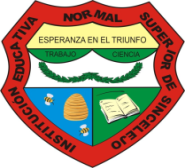 TALLERES POR ÁREASDEL 27 DE JULIO AL 7 DE AGOSTO DE 2015FECHA: JULIO 30 DE 2015 (4 Y 5 HORAS) 	Y 		FECHA: 14 AGOSTO (2 Y 3 HORAS)TALLER CON EL ÁREA DE: EDUCACIÓN RELIGIOSA ESCOLARORIENTADORES DEL TALLER:VIVIANA MONTERROZA, MARITZA TENORIO, ANA REBECA VERGARA, SONIA SOLAR, YULIETH CRUZ Y MARY SANJUANELOCOORDINADORES ACOMPAÑANTES: CECILIA VERGARA Y MARÍA DEL ROSARIO SUÁREZLUGAR:__BIOMBOTIEMPO DE TRABAJO (4º  Y 5 º HORAS): DE 10:15 A.M. A 1:05 P.M.MATERIAL NECESARIO:VIDEO BEAMCOMPUTADORES DISPONIBLES PARA LOS EQUIPOSCOPIA DE FORMATO PARA LLEVAR PROTOCOLOPLAN DE ÁREA VIGENTEPLAN DE CLASES DEL I Y II PERÍODOSRESULDADOS SABER ICFES (SI EL ÁREA ES EVALUADA EN ESTE COMPONENTE)SIMULACROS CUADERNILLO POR GRADO (ABEL MENDOZA)OTROS ACORDE CON LA PLANEACIÓN DEL TALLER Y/O SEGÚN NECESIDADESAGENDA A TRABAJARINSTITUCIÓN EDUCATIVA NORMAL SUPERIOR DE SINCELEJOTALLERES POR ÁREASDEL 27 DE JULIO AL 7 DE AGOSTO DE 2015Instrumento para Actividad No. 1FECHA: JULIO 30 DE 2015 (4 Y 5 HORAS) Y 		FECHA: 14 AGOSTO (2 Y 3 HORAS)TALLER CON EL ÁREA DE: EDUCACIÓN RELIGIOSA ESCOLARINTEGRANTES: JORNADA MATINALINSTITUCIÓN EDUCATIVA NORMAL SUPERIOR DE SINCELEJOTALLERES POR ÁREASDEL 27 DE JULIO AL 7 DE AGOSTO DE 2015INSTITUCIÓN EDUCATIVA NORMAL SUPERIOR DE SINCELEJOTALLERES POR ÁREASDEL 27 DE JULIO AL 7 DE AGOSTO DE 2015FECHA: JULIO 30 DE 2015 (4 Y 5 HORAS) Y 		FECHA: 14 AGOSTO (2 Y 3 HORAS)TALLER CON EL ÁREA DE: EDUCACIÓN RELIGIOSA ESCOLARINTEGRANTES: JORNADA VESPERTINAINSTITUCIÓN EDUCATIVA NORMAL SUPERIOR DE SINCELEJOTALLERES POR ÁREASDEL 27 DE JULIO AL 7 DE AGOSTO DE 2015INSTITUCIÓN EDUCATIVA NORMAL SUPERIOR DE SINCELEJOTALLERES POR ÁREASDEL 27 DE JULIO AL 7 DE AGOSTO DE 2015ACTIVIDAD No 2. : INSTRUMENTO:  AGENDA DE TRABAJOINSTITUCIÓN EDUCATIVA NORMAL SUPERIOR DE SINCELEJOTALLERES POR ÁREASDEL 27 DE JULIO AL 7 DE AGOSTO DE 2015INSTRUMENTO PARA LA ACTIVIDAD No. 3: CONFORMACIÓN DE EQUIPOSGRUPO No. _____INSTITUCIÓN EDUCATIVA NORMAL SUPERIOR DE SINCELEJOTALLERES POR ÁREASDEL 27 DE JULIO AL 7 DE AGOSTO DE 2015INSTRUMENTO PARA LA ACTIVIDAD No. 4: REVISIÓN POR EQUIPOS DE LO TRABAJADO EN EL I Y II PERIODO POR NIVELES, GRADOS Y JORNADAS.INSTITUCIÓN EDUCATIVA NORMAL SUPERIOR DE SINCELEJOTALLERES POR ÁREASDEL 27 DE JULIO AL 7 DE AGOSTO DE 2015INSTRUMENTO PARA LA ACTIVIDAD No. 4: REVISIÓN POR EQUIPOS DE LO TRABAJADO EN EL I Y II PERIODO POR NIVELES, GRADOS Y JORNADAS.INSTITUCIÓN EDUCATIVA NORMAL SUPERIOR DE SINCELEJOTALLERES POR ÁREASDEL 27 DE JULIO AL 7 DE AGOSTO DE 2015INSTRUMENTO PARA LA ACTIVIDAD No. 4: REVISIÓN POR EQUIPOS DE LO TRABAJADO EN EL I Y II PERIODO POR NIVELES, GRADOS Y JORNADAS.INSTITUCIÓN EDUCATIVA NORMAL SUPERIOR DE SINCELEJOTALLERES POR ÁREASDEL 27 DE JULIO AL 7 DE AGOSTO DE 2015INSTRUMENTO PARA LA ACTIVIDAD No. 4: REVISIÓN POR EQUIPOS DE LO TRABAJADO EN EL I Y II PERIODO POR NIVELES, GRADOS Y JORNADAS.INSTITUCIÓN EDUCATIVA NORMAL SUPERIOR DE SINCELEJOTALLERES POR ÁREASDEL 27 DE JULIO AL 7 DE AGOSTO DE 2015INSTRUMENTO PARA LA ACTIVIDAD No. 4: REVISIÓN POR EQUIPOS DE LO TRABAJADO EN EL I Y II PERIODO POR NIVELES, GRADOS Y JORNADAS.INSTITUCIÓN EDUCATIVA NORMAL SUPERIOR DE SINCELEJOTALLERES POR ÁREASDEL 27 DE JULIO AL 7 DE AGOSTO DE 2015INSTRUMENTO PARA LA ACTIVIDAD No. 4: REVISIÓN POR EQUIPOS DE LO TRABAJADO EN EL I Y II PERIODO POR NIVELES, GRADOS Y JORNADAS.INSTITUCIÓN EDUCATIVA NORMAL SUPERIOR DE SINCELEJOTALLERES POR ÁREASDEL 27 DE JULIO AL 7 DE AGOSTO DE 2015INSTRUMENTO PARA LA ACTIVIDAD No. 4: REVISIÓN POR EQUIPOS DE LO TRABAJADO EN EL I Y II PERIODO POR NIVELES, GRADOS Y JORNADAS.INSTITUCIÓN EDUCATIVA NORMAL SUPERIOR DE SINCELEJOTALLERES POR ÁREASDEL 27 DE JULIO AL 7 DE AGOSTO DE 2015INSTRUMENTO PARA LA ACTIVIDAD No. 4: REVISIÓN POR EQUIPOS DE LO TRABAJADO EN EL I Y II PERIODO POR NIVELES, GRADOS Y JORNADAS.INSTITUCIÓN EDUCATIVA NORMAL SUPERIOR DE SINCELEJOTALLERES POR ÁREASDEL 27 DE JULIO AL 7 DE AGOSTO DE 2015INSTRUMENTO PARA LA ACTIVIDAD No. 4: REVISIÓN POR EQUIPOS DE LO TRABAJADO EN EL I Y II PERIODO POR NIVELES, GRADOS Y JORNADAS.INSTITUCIÓN EDUCATIVA NORMAL SUPERIOR DE SINCELEJOTALLERES POR ÁREASDEL 27 DE JULIO AL 7 DE AGOSTO DE 2015INSTRUMENTO PARA LA ACTIVIDAD No. 4: REVISIÓN POR EQUIPOS DE LO TRABAJADO EN EL I Y II PERIODO POR NIVELES, GRADOS Y JORNADAS.INSTITUCIÓN EDUCATIVA NORMAL SUPERIOR DE SINCELEJOTALLERES POR ÁREASDEL 27 DE JULIO AL 7 DE AGOSTO DE 2015INSTRUMENTO PARA LA ACTIVIDAD No. 4: REVISIÓN POR EQUIPOS DE LO TRABAJADO EN EL I Y II PERIODO POR NIVELES, GRADOS Y JORNADAS.INSTITUCIÓN EDUCATIVA NORMAL SUPERIOR DE SINCELEJOTALLERES POR ÁREASDEL 27 DE JULIO AL 7 DE AGOSTO DE 2015INSTRUMENTO PARA LA ACTIVIDAD No. 4: REVISIÓN POR EQUIPOS DE LO TRABAJADO EN EL I Y II PERIODO POR NIVELES, GRADOS Y JORNADAS.INSTITUCIÓN EDUCATIVA NORMAL SUPERIOR DE SINCELEJOTALLERES POR ÁREASDEL 27 DE JULIO AL 7 DE AGOSTO DE 2015INSTRUMENTO PARA LA ACTIVIDAD No. 4: REVISIÓN POR EQUIPOS DE LO TRABAJADO EN EL I Y II PERIODO POR NIVELES, GRADOS Y JORNADAS.INSTITUCIÓN EDUCATIVA NORMAL SUPERIOR DE SINCELEJOTALLERES POR ÁREASDEL 27 DE JULIO AL 7 DE AGOSTO DE 2015INSTRUMENTO PARA LA ACTIVIDAD No. 4: REVISIÓN POR EQUIPOS DE LO TRABAJADO EN EL I Y II PERIODO POR NIVELES, GRADOS Y JORNADAS.INSTITUCIÓN EDUCATIVA NORMAL SUPERIOR DE SINCELEJOTALLERES POR ÁREASDEL 27 DE JULIO AL 7 DE AGOSTO DE 2015INSTRUMENTO PARA LA ACTIVIDAD No. 4: REVISIÓN POR EQUIPOS DE LO TRABAJADO EN EL I Y II PERIODO POR NIVELES, GRADOS Y JORNADAS.INSTITUCIÓN EDUCATIVA NORMAL SUPERIOR DE SINCELEJOTALLERES POR ÁREASDEL 27 DE JULIO AL 7 DE AGOSTO DE 2015INSTRUMENTO PARA LA ACTIVIDAD No. 4: REVISIÓN POR EQUIPOS DE LO TRABAJADO EN EL I Y II PERIODO POR NIVELES, GRADOS Y JORNADAS.INSTITUCIÓN EDUCATIVA NORMAL SUPERIOR DE SINCELEJOTALLERES POR ÁREASDEL 27 DE JULIO AL 7 DE AGOSTO DE 2015INSTRUMENTO PARA LA ACTIVIDAD No. 4: REVISIÓN POR EQUIPOS DE LO TRABAJADO EN EL I Y II PERIODO POR NIVELES, GRADOS Y JORNADAS.INSTITUCIÓN EDUCATIVA NORMAL SUPERIOR DE SINCELEJOTALLERES POR ÁREASDEL 27 DE JULIO AL 7 DE AGOSTO DE 2015INSTRUMENTO PARA LA ACTIVIDAD No. 4: REVISIÓN POR EQUIPOS DE LO TRABAJADO EN EL I Y II PERIODO POR NIVELES, GRADOS Y JORNADAS.INSTITUCIÓN EDUCATIVA NORMAL SUPERIOR DE SINCELEJOTALLERES POR ÁREASDEL 27 DE JULIO AL 7 DE AGOSTO DE 2015INSTRUMENTO PARA LA ACTIVIDAD No. 4: REVISIÓN POR EQUIPOS DE LO TRABAJADO EN EL I Y II PERIODO POR NIVELES, GRADOS Y JORNADAS.INSTITUCIÓN EDUCATIVA NORMAL SUPERIOR DE SINCELEJOTALLERES POR ÁREASDEL 27 DE JULIO AL 7 DE AGOSTO DE 2015INSTRUMENTO PARA LA ACTIVIDAD No. 4: REVISIÓN POR EQUIPOS DE LO TRABAJADO EN EL I Y II PERIODO POR NIVELES, GRADOS Y JORNADAS.INSTITUCIÓN EDUCATIVA NORMAL SUPERIOR DE SINCELEJOTALLERES POR ÁREASDEL 27 DE JULIO AL 7 DE AGOSTO DE 2015INSTRUMENTO PARA LA ACTIVIDAD No. 4: REVISIÓN POR EQUIPOS DE LO TRABAJADO EN EL I Y II PERIODO POR NIVELES, GRADOS Y JORNADAS.INSTITUCIÓN EDUCATIVA NORMAL SUPERIOR DE SINCELEJOTALLERES POR ÁREASDEL 27 DE JULIO AL 7 DE AGOSTO DE 2015INSTRUMENTO PARA LA ACTIVIDAD No. 4: REVISIÓN POR EQUIPOS DE LO TRABAJADO EN EL I Y II PERIODO POR NIVELES, GRADOS Y JORNADAS.INSTITUCIÓN EDUCATIVA NORMAL SUPERIOR DE SINCELEJOTALLERES POR ÁREASDEL 27 DE JULIO AL 7 DE AGOSTO DE 2015INSTRUMENTO PARA LA ACTIVIDAD No. 4: REVISIÓN POR EQUIPOS DE LO TRABAJADO EN EL I Y II PERIODO POR NIVELES, GRADOS Y JORNADAS.INSTITUCIÓN EDUCATIVA NORMAL SUPERIOR DE SINCELEJOTALLERES POR ÁREASDEL 27 DE JULIO AL 7 DE AGOSTO DE 2015INSTRUMENTO PARA LA ACTIVIDAD No. 4: REVISIÓN POR EQUIPOS DE LO TRABAJADO EN EL I Y II PERIODO POR NIVELES, GRADOS Y JORNADAS.INSTITUCIÓN EDUCATIVA NORMAL SUPERIOR DE SINCELEJOTALLERES POR ÁREASDEL 27 DE JULIO AL 7 DE AGOSTO DE 2015INSTRUMENTO PARA LA ACTIVIDAD No. 5:   REVISIÓN DE LO TRABAJADO CON LO PRESENTADO EN EL PLAN DE ÁREA 2015.INSTITUCIÓN EDUCATIVA NORMAL SUPERIOR DE SINCELEJOTALLERES POR ÁREASDEL 27 DE JULIO AL 7 DE AGOSTO DE 2015INSTRUMENTO PARA LA ACTIVIDAD No. 5:   REVISIÓN DE LO TRABAJADO CON LO PRESENTADO EN EL PLAN DE ÁREA 2015.INSTITUCIÓN EDUCATIVA NORMAL SUPERIOR DE SINCELEJOTALLERES POR ÁREASDEL 27 DE JULIO AL 7 DE AGOSTO DE 2015INSTRUMENTO PARA LA ACTIVIDAD No. 5:   REVISIÓN DE LO TRABAJADO CON LO PRESENTADO EN EL PLAN DE ÁREA 2015.INSTITUCIÓN EDUCATIVA NORMAL SUPERIOR DE SINCELEJOTALLERES POR ÁREASDEL 27 DE JULIO AL 7 DE AGOSTO DE 2015INSTRUMENTO PARA LA ACTIVIDAD No. 5:   REVISIÓN DE LO TRABAJADO CON LO PRESENTADO EN EL PLAN DE ÁREA 2015.INSTITUCIÓN EDUCATIVA NORMAL SUPERIOR DE SINCELEJOTALLERES POR ÁREASDEL 27 DE JULIO AL 7 DE AGOSTO DE 2015INSTRUMENTO PARA LA ACTIVIDAD No. 5:   REVISIÓN DE LO TRABAJADO CON LO PRESENTADO EN EL PLAN DE ÁREA 2015.INSTITUCIÓN EDUCATIVA NORMAL SUPERIOR DE SINCELEJOTALLERES POR ÁREASDEL 27 DE JULIO AL 7 DE AGOSTO DE 2015INSTRUMENTO PARA LA ACTIVIDAD No. 5:   REVISIÓN DE LO TRABAJADO CON LO PRESENTADO EN EL PLAN DE ÁREA 2015.INSTITUCIÓN EDUCATIVA NORMAL SUPERIOR DE SINCELEJOTALLERES POR ÁREASDEL 27 DE JULIO AL 7 DE AGOSTO DE 2015INSTRUMENTO PARA LA ACTIVIDAD No. 5:   REVISIÓN DE LO TRABAJADO CON LO PRESENTADO EN EL PLAN DE ÁREA 2015.INSTITUCIÓN EDUCATIVA NORMAL SUPERIOR DE SINCELEJOTALLERES POR ÁREASDEL 27 DE JULIO AL 7 DE AGOSTO DE 2015INSTRUMENTO PARA LA ACTIVIDAD No. 5:   REVISIÓN DE LO TRABAJADO CON LO PRESENTADO EN EL PLAN DE ÁREA 2015.INSTITUCIÓN EDUCATIVA NORMAL SUPERIOR DE SINCELEJOTALLERES POR ÁREASDEL 27 DE JULIO AL 7 DE AGOSTO DE 2015INSTRUMENTO PARA LA ACTIVIDAD No. 5:   REVISIÓN DE LO TRABAJADO CON LO PRESENTADO EN EL PLAN DE ÁREA 2015.INSTITUCIÓN EDUCATIVA NORMAL SUPERIOR DE SINCELEJOTALLERES POR ÁREASDEL 27 DE JULIO AL 7 DE AGOSTO DE 2015INSTRUMENTO PARA LA ACTIVIDAD No. 5:   REVISIÓN DE LO TRABAJADO CON LO PRESENTADO EN EL PLAN DE ÁREA 2015.INSTITUCIÓN EDUCATIVA NORMAL SUPERIOR DE SINCELEJOTALLERES POR ÁREASDEL 27 DE JULIO AL 7 DE AGOSTO DE 2015INSTRUMENTO PARA LA ACTIVIDAD No. 5:   REVISIÓN DE LO TRABAJADO CON LO PRESENTADO EN EL PLAN DE ÁREA 2015.INSTITUCIÓN EDUCATIVA NORMAL SUPERIOR DE SINCELEJOTALLERES POR ÁREASDEL 27 DE JULIO AL 7 DE AGOSTO DE 2015INSTRUMENTO PARA LA ACTIVIDAD No. 5:   REVISIÓN DE LO TRABAJADO CON LO PRESENTADO EN EL PLAN DE ÁREA 2015.INSTITUCIÓN EDUCATIVA NORMAL SUPERIOR DE SINCELEJOTALLERES POR ÁREASDEL 27 DE JULIO AL 7 DE AGOSTO DE 2015INSTRUMENTO PARA LA ACTIVIDAD No. 5:   REVISIÓN DE LO TRABAJADO CON LO PRESENTADO EN EL PLAN DE ÁREA 2015.INSTITUCIÓN EDUCATIVA NORMAL SUPERIOR DE SINCELEJOTALLERES POR ÁREASDEL 27 DE JULIO AL 7 DE AGOSTO DE 2015INSTRUMENTO PARA LA ACTIVIDAD No. 5:   REVISIÓN DE LO TRABAJADO CON LO PRESENTADO EN EL PLAN DE ÁREA 2015.INSTITUCIÓN EDUCATIVA NORMAL SUPERIOR DE SINCELEJOTALLERES POR ÁREASDEL 27 DE JULIO AL 7 DE AGOSTO DE 2015INSTRUMENTO PARA LA ACTIVIDAD No. 5:   REVISIÓN DE LO TRABAJADO CON LO PRESENTADO EN EL PLAN DE ÁREA 2015.INSTITUCIÓN EDUCATIVA NORMAL SUPERIOR DE SINCELEJOTALLERES POR ÁREASDEL 27 DE JULIO AL 7 DE AGOSTO DE 2015INSTRUMENTO PARA LA ACTIVIDAD No. 5:   REVISIÓN DE LO TRABAJADO CON LO PRESENTADO EN EL PLAN DE ÁREA 2015.INSTITUCIÓN EDUCATIVA NORMAL SUPERIOR DE SINCELEJOTALLERES POR ÁREASDEL 27 DE JULIO AL 7 DE AGOSTO DE 2015INSTRUMENTO PARA LA ACTIVIDAD No. 5:   REVISIÓN DE LO TRABAJADO CON LO PRESENTADO EN EL PLAN DE ÁREA 2015.INSTITUCIÓN EDUCATIVA NORMAL SUPERIOR DE SINCELEJOTALLERES POR ÁREASDEL 27 DE JULIO AL 7 DE AGOSTO DE 2015INSTRUMENTO PARA LA ACTIVIDAD No. 5:   REVISIÓN DE LO TRABAJADO CON LO PRESENTADO EN EL PLAN DE ÁREA 2015.INSTITUCIÓN EDUCATIVA NORMAL SUPERIOR DE SINCELEJOTALLERES POR ÁREASDEL 27 DE JULIO AL 7 DE AGOSTO DE 2015INSTRUMENTO PARA LA ACTIVIDAD No. 5:   REVISIÓN DE LO TRABAJADO CON LO PRESENTADO EN EL PLAN DE ÁREA 2015.INSTITUCIÓN EDUCATIVA NORMAL SUPERIOR DE SINCELEJOTALLERES POR ÁREASDEL 27 DE JULIO AL 7 DE AGOSTO DE 2015INSTRUMENTO PARA LA ACTIVIDAD No. 5:   REVISIÓN DE LO TRABAJADO CON LO PRESENTADO EN EL PLAN DE ÁREA 2015.INSTITUCIÓN EDUCATIVA NORMAL SUPERIOR DE SINCELEJOTALLERES POR ÁREASDEL 27 DE JULIO AL 7 DE AGOSTO DE 2015INSTRUMENTO PARA LA ACTIVIDAD No. 5:   REVISIÓN DE LO TRABAJADO CON LO PRESENTADO EN EL PLAN DE ÁREA 2015.INSTITUCIÓN EDUCATIVA NORMAL SUPERIOR DE SINCELEJOTALLERES POR ÁREASDEL 27 DE JULIO AL 7 DE AGOSTO DE 2015INSTRUMENTO PARA LA ACTIVIDAD No. 5:   REVISIÓN DE LO TRABAJADO CON LO PRESENTADO EN EL PLAN DE ÁREA 2015.INSTITUCIÓN EDUCATIVA NORMAL SUPERIOR DE SINCELEJOTALLERES POR ÁREASDEL 27 DE JULIO AL 7 DE AGOSTO DE 2015INSTRUMENTO PARA LA ACTIVIDAD No. 5:   REVISIÓN DE LO TRABAJADO CON LO PRESENTADO EN EL PLAN DE ÁREA 2015.INSTITUCIÓN EDUCATIVA NORMAL SUPERIOR DE SINCELEJOTALLERES POR ÁREASDEL 27 DE JULIO AL 7 DE AGOSTO DE 2015INSTRUMENTO PARA LA ACTIVIDAD No. 5:   REVISIÓN DE LO TRABAJADO CON LO PRESENTADO EN EL PLAN DE ÁREA 2015.INSTITUCIÓN EDUCATIVA NORMAL SUPERIOR DE SINCELEJOTALLERES POR ÁREASDEL 27 DE JULIO AL 7 DE AGOSTO DE 2015INSTRUMENTO PARA LA ACTIVIDAD No. 5:   REVISIÓN DE LO TRABAJADO CON LO PRESENTADO EN EL PLAN DE ÁREA 2015.INSTITUCIÓN EDUCATIVA NORMAL SUPERIOR DE SINCELEJOTALLERES POR ÁREASDEL 27 DE JULIO AL 7 DE AGOSTO DE 2015INSTRUMENTO PARA LA ACTIVIDAD No. 6:  INSTITUCIÓN EDUCATIVA NORMAL SUPERIOR DE SINCELEJOTALLERES POR ÁREASDEL 27 DE JULIO AL 7 DE AGOSTO DE 2015INSTRUMENTO PARA LA ACTIVIDAD No. 7:   CONFRONTACIÓN DE SABERES, ANÁLISIS Y REFLEXIONES. ATENDIENDO A LA ACTIVIDAD REALIZADA, LO  EJECUTADO EN EL AULAINSTITUCIÓN EDUCATIVA NORMAL SUPERIOR DE SINCELEJOTALLERES POR ÁREASDEL 27 DE JULIO AL 7 DE AGOSTO DE 2015INSTRUMENTO PARA LA ACTIVIDAD No. 7:   CONFRONTACIÓN DE SABERES, ANÁLISIS Y REFLEXIONES. ATENDIENDO A LA ACTIVIDAD REALIZADA, LO  EJECUTADO EN EL AULAINSTITUCIÓN EDUCATIVA NORMAL SUPERIOR DE SINCELEJOTALLERES POR ÁREASDEL 27 DE JULIO AL 7 DE AGOSTO DE 2015INSTRUMENTO PARA LA ACTIVIDAD No. 7:   CONFRONTACIÓN DE SABERES, ANÁLISIS Y REFLEXIONES. ATENDIENDO A LA ACTIVIDAD REALIZADA, LO  EJECUTADO EN EL AULAINSTITUCIÓN EDUCATIVA NORMAL SUPERIOR DE SINCELEJOTALLERES POR ÁREASDEL 27 DE JULIO AL 7 DE AGOSTO DE 2015INSTRUMENTO PARA LA ACTIVIDAD No. 7:   CONFRONTACIÓN DE SABERES, ANÁLISIS Y REFLEXIONES. ATENDIENDO A LA ACTIVIDAD REALIZADA, LO  EJECUTADO EN EL AULAINSTITUCIÓN EDUCATIVA NORMAL SUPERIOR DE SINCELEJOTALLERES POR ÁREASDEL 27 DE JULIO AL 7 DE AGOSTO DE 2015INSTRUMENTO PARA LA ACTIVIDAD No. 7:   CONFRONTACIÓN DE SABERES, ANÁLISIS Y REFLEXIONES. ATENDIENDO A LA ACTIVIDAD REALIZADA, LO  EJECUTADO EN EL AULAINSTITUCIÓN EDUCATIVA NORMAL SUPERIOR DE SINCELEJOTALLERES POR ÁREASDEL 27 DE JULIO AL 7 DE AGOSTO DE 2015INSTRUMENTO PARA LA ACTIVIDAD No. 7:   CONFRONTACIÓN DE SABERES, ANÁLISIS Y REFLEXIONES. ATENDIENDO A LA ACTIVIDAD REALIZADA, LO  EJECUTADO EN EL AULAINSTITUCIÓN EDUCATIVA NORMAL SUPERIOR DE SINCELEJOTALLERES POR ÁREASDEL 27 DE JULIO AL 7 DE AGOSTO DE 2015INSTRUMENTO PARA LA ACTIVIDAD No. 7:   CONFRONTACIÓN DE SABERES, ANÁLISIS Y REFLEXIONES. ATENDIENDO A LA ACTIVIDAD REALIZADA, LO  EJECUTADO EN EL AULAINSTITUCIÓN EDUCATIVA NORMAL SUPERIOR DE SINCELEJOTALLERES POR ÁREASDEL 27 DE JULIO AL 7 DE AGOSTO DE 2015INSTRUMENTO PARA LA ACTIVIDAD No. 7:   CONFRONTACIÓN DE SABERES, ANÁLISIS Y REFLEXIONES. ATENDIENDO A LA ACTIVIDAD REALIZADA, LO  EJECUTADO EN EL AULAINSTITUCIÓN EDUCATIVA NORMAL SUPERIOR DE SINCELEJOTALLERES POR ÁREASDEL 27 DE JULIO AL 7 DE AGOSTO DE 2015INSTRUMENTO PARA LA ACTIVIDAD No. 7:   CONFRONTACIÓN DE SABERES, ANÁLISIS Y REFLEXIONES. ATENDIENDO A LA ACTIVIDAD REALIZADA, LO  EJECUTADO EN EL AULAINSTITUCIÓN EDUCATIVA NORMAL SUPERIOR DE SINCELEJOTALLERES POR ÁREASDEL 27 DE JULIO AL 7 DE AGOSTO DE 2015INSTRUMENTO PARA LA ACTIVIDAD No. 7:   CONFRONTACIÓN DE SABERES, ANÁLISIS Y REFLEXIONES. ATENDIENDO A LA ACTIVIDAD REALIZADA, LO  EJECUTADO EN EL AULAINSTITUCIÓN EDUCATIVA NORMAL SUPERIOR DE SINCELEJOTALLERES POR ÁREASDEL 27 DE JULIO AL 7 DE AGOSTO DE 2015INSTRUMENTO PARA LA ACTIVIDAD No. 7:   CONFRONTACIÓN DE SABERES, ANÁLISIS Y REFLEXIONES. ATENDIENDO A LA ACTIVIDAD REALIZADA, LO  EJECUTADO EN EL AULAINSTITUCIÓN EDUCATIVA NORMAL SUPERIOR DE SINCELEJOTALLERES POR ÁREASDEL 27 DE JULIO AL 7 DE AGOSTO DE 2015INSTRUMENTO PARA LA ACTIVIDAD No. 7:   CONFRONTACIÓN DE SABERES, ANÁLISIS Y REFLEXIONES. ATENDIENDO A LA ACTIVIDAD REALIZADA, LO  EJECUTADO EN EL AULAINSTITUCIÓN EDUCATIVA NORMAL SUPERIOR DE SINCELEJOTALLERES POR ÁREASDEL 27 DE JULIO AL 7 DE AGOSTO DE 2015INSTRUMENTO PARA LA ACTIVIDAD No. 7:   CONFRONTACIÓN DE SABERES, ANÁLISIS Y REFLEXIONES. ATENDIENDO A LA ACTIVIDAD REALIZADA, LO  EJECUTADO EN EL AULAINSTITUCIÓN EDUCATIVA NORMAL SUPERIOR DE SINCELEJOTALLERES POR ÁREASDEL 27 DE JULIO AL 7 DE AGOSTO DE 2015INSTRUMENTO PARA LA ACTIVIDAD No. 7:   CONFRONTACIÓN DE SABERES, ANÁLISIS Y REFLEXIONES. ATENDIENDO A LA ACTIVIDAD REALIZADA, LO  EJECUTADO EN EL AULAINSTITUCIÓN EDUCATIVA NORMAL SUPERIOR DE SINCELEJOTALLERES POR ÁREASDEL 27 DE JULIO AL 7 DE AGOSTO DE 2015INSTRUMENTO PARA LA ACTIVIDAD No. 7:   CONFRONTACIÓN DE SABERES, ANÁLISIS Y REFLEXIONES. ATENDIENDO A LA ACTIVIDAD REALIZADA, LO  EJECUTADO EN EL AULAINSTITUCIÓN EDUCATIVA NORMAL SUPERIOR DE SINCELEJOTALLERES POR ÁREASDEL 27 DE JULIO AL 7 DE AGOSTO DE 2015INSTRUMENTO PARA LA ACTIVIDAD No. 7:   CONFRONTACIÓN DE SABERES, ANÁLISIS Y REFLEXIONES. ATENDIENDO A LA ACTIVIDAD REALIZADA, LO  EJECUTADO EN EL AULAINSTITUCIÓN EDUCATIVA NORMAL SUPERIOR DE SINCELEJOTALLERES POR ÁREASDEL 27 DE JULIO AL 7 DE AGOSTO DE 2015INSTRUMENTO PARA LA ACTIVIDAD No. 7:   CONFRONTACIÓN DE SABERES, ANÁLISIS Y REFLEXIONES. ATENDIENDO A LA ACTIVIDAD REALIZADA, LO  EJECUTADO EN EL AULAINSTITUCIÓN EDUCATIVA NORMAL SUPERIOR DE SINCELEJOTALLERES POR ÁREASDEL 27 DE JULIO AL 7 DE AGOSTO DE 2015INSTRUMENTO PARA LA ACTIVIDAD No. 7:   CONFRONTACIÓN DE SABERES, ANÁLISIS Y REFLEXIONES. ATENDIENDO A LA ACTIVIDAD REALIZADA, LO  EJECUTADO EN EL AULAINSTITUCIÓN EDUCATIVA NORMAL SUPERIOR DE SINCELEJOTALLERES POR ÁREASDEL 27 DE JULIO AL 7 DE AGOSTO DE 2015INSTRUMENTO PARA LA ACTIVIDAD No. 7:   CONFRONTACIÓN DE SABERES, ANÁLISIS Y REFLEXIONES. ATENDIENDO A LA ACTIVIDAD REALIZADA, LO  EJECUTADO EN EL AULAINSTITUCIÓN EDUCATIVA NORMAL SUPERIOR DE SINCELEJOTALLERES POR ÁREASDEL 27 DE JULIO AL 7 DE AGOSTO DE 2015INSTRUMENTO PARA LA ACTIVIDAD No. 7:   CONFRONTACIÓN DE SABERES, ANÁLISIS Y REFLEXIONES. ATENDIENDO A LA ACTIVIDAD REALIZADA, LO  EJECUTADO EN EL AULAINSTITUCIÓN EDUCATIVA NORMAL SUPERIOR DE SINCELEJOTALLERES POR ÁREASDEL 27 DE JULIO AL 7 DE AGOSTO DE 2015INSTRUMENTO PARA LA ACTIVIDAD No. 7:   CONFRONTACIÓN DE SABERES, ANÁLISIS Y REFLEXIONES. ATENDIENDO A LA ACTIVIDAD REALIZADA, LO  EJECUTADO EN EL AULAINSTITUCIÓN EDUCATIVA NORMAL SUPERIOR DE SINCELEJOTALLERES POR ÁREASDEL 27 DE JULIO AL 7 DE AGOSTO DE 2015INSTRUMENTO PARA LA ACTIVIDAD No. 7:   CONFRONTACIÓN DE SABERES, ANÁLISIS Y REFLEXIONES. ATENDIENDO A LA ACTIVIDAD REALIZADA, LO  EJECUTADO EN EL AULAINSTITUCIÓN EDUCATIVA NORMAL SUPERIOR DE SINCELEJOTALLERES POR ÁREASDEL 27 DE JULIO AL 7 DE AGOSTO DE 2015INSTRUMENTO PARA LA ACTIVIDAD No. 7:   CONFRONTACIÓN DE SABERES, ANÁLISIS Y REFLEXIONES. ATENDIENDO A LA ACTIVIDAD REALIZADA, LO  EJECUTADO EN EL AULAINSTITUCIÓN EDUCATIVA NORMAL SUPERIOR DE SINCELEJOTALLERES POR ÁREASDEL 27 DE JULIO AL 7 DE AGOSTO DE 2015INSTRUMENTO PARA LA ACTIVIDAD No. 7:   CONFRONTACIÓN DE SABERES, ANÁLISIS Y REFLEXIONES. ATENDIENDO A LA ACTIVIDAD REALIZADA, LO  EJECUTADO EN EL AULAINSTITUCIÓN EDUCATIVA NORMAL SUPERIOR DE SINCELEJOTALLERES POR ÁREASDEL 27 DE JULIO AL 7 DE AGOSTO DE 2015INSTRUMENTO PARA LA ACTIVIDAD No. 7:   CONFRONTACIÓN DE SABERES, ANÁLISIS Y REFLEXIONES. ATENDIENDO A LA ACTIVIDAD REALIZADA, LO  EJECUTADO EN EL AULAINSTITUCIÓN EDUCATIVA NORMAL SUPERIOR DE SINCELEJOTALLERES POR ÁREASDEL 27 DE JULIO AL 7 DE AGOSTO DE 2015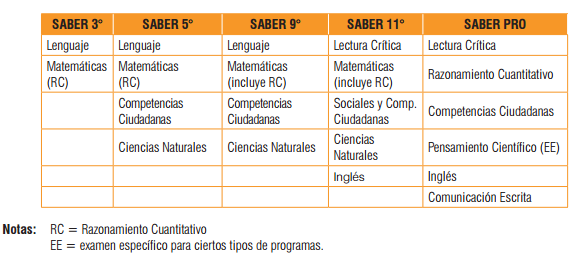 INSTITUCIÓN EDUCATIVA NORMAL SUPERIOR DE SINCELEJOTALLERES POR ÁREASDEL 27 DE JULIO AL 7 DE AGOSTO DE 2015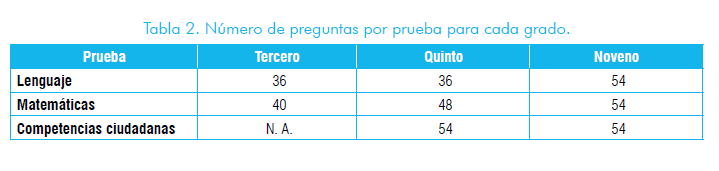 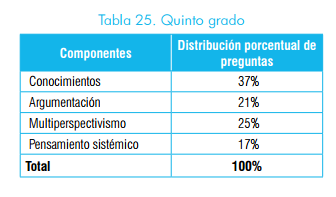 INSTITUCIÓN EDUCATIVA NORMAL SUPERIOR DE SINCELEJOTALLERES POR ÁREASDEL 27 DE JULIO AL 7 DE AGOSTO DE 2015INSTRUMENTO PARA LA ACTIVIDAD No. 8:   COMPARACIÓN ENTRE LO PLANEADO, EJECUTADO Y EVALUADO EN EL PRIMER Y SEGUNDO PERÍODO; Y LOS RESULTADOS SABER ICFESPREESCOLAR, 1º, 2º  Y 3º  COMPARATIVO CON LAS PRUEBAS SABER 3º Y/O ORIENTACIONES PEDAGÓGICASINSTITUCIÓN EDUCATIVA NORMAL SUPERIOR DE SINCELEJOTALLERES POR ÁREASDEL 27 DE JULIO AL 7 DE AGOSTO DE 2015INSTRUMENTO PARA LA ACTIVIDAD No. 8:   COMPARACIÓN ENTRE LO PLANEADO, EJECUTADO Y EVALUADO EN EL PRIMER Y SEGUNDO PERÍODO; Y LOS RESULTADOS SABER ICFESPREESCOLAR, 1º, 2º  Y 3º  COMPARATIVO CON LAS PRUEBAS SABER 3º Y/O ORIENTACIONES PEDAGÓGICASINSTITUCIÓN EDUCATIVA NORMAL SUPERIOR DE SINCELEJOTALLERES POR ÁREASDEL 27 DE JULIO AL 7 DE AGOSTO DE 2015INSTRUMENTO PARA LA ACTIVIDAD No. 8:   COMPARACIÓN ENTRE LO PLANEADO, EJECUTADO Y EVALUADO EN EL PRIMER Y SEGUNDO PERÍODO; Y LOS RESULTADOS SABER ICFESPREESCOLAR, 1º, 2º  Y 3º  COMPARATIVO CON LAS PRUEBAS SABER 3º Y/O ORIENTACIONES PEDAGÓGICASINSTITUCIÓN EDUCATIVA NORMAL SUPERIOR DE SINCELEJOTALLERES POR ÁREASDEL 27 DE JULIO AL 7 DE AGOSTO DE 2015INSTRUMENTO PARA LA ACTIVIDAD No. 8:   COMPARACIÓN ENTRE LO PLANEADO, EJECUTADO Y EVALUADO EN EL PRIMER Y SEGUNDO PERÍODO; Y LOS RESULTADOS SABER ICFESPREESCOLAR, 1º, 2º  Y 3º  COMPARATIVO CON LAS PRUEBAS SABER 3º Y/O ORIENTACIONES PEDAGÓGICASINSTITUCIÓN EDUCATIVA NORMAL SUPERIOR DE SINCELEJOTALLERES POR ÁREASDEL 27 DE JULIO AL 7 DE AGOSTO DE 2015INSTRUMENTO PARA LA ACTIVIDAD No. 8:   COMPARACIÓN ENTRE LO PLANEADO, EJECUTADO Y EVALUADO EN EL PRIMER Y SEGUNDO PERÍODO; Y LOS RESULTADOS SABER ICFES3º, 4º  Y 5º   COMPARATIVO CON LAS PRUEBAS SABER 5º INSTITUCIÓN EDUCATIVA NORMAL SUPERIOR DE SINCELEJOTALLERES POR ÁREASDEL 27 DE JULIO AL 7 DE AGOSTO DE 2015INSTRUMENTO PARA LA ACTIVIDAD No. 8:   COMPARACIÓN ENTRE LO PLANEADO, EJECUTADO Y EVALUADO EN EL PRIMER Y SEGUNDO PERÍODO; Y LOS RESULTADOS SABER ICFES3º, 4º  Y 5º   COMPARATIVO CON LAS PRUEBAS SABER 5º INSTITUCIÓN EDUCATIVA NORMAL SUPERIOR DE SINCELEJOTALLERES POR ÁREASDEL 27 DE JULIO AL 7 DE AGOSTO DE 2015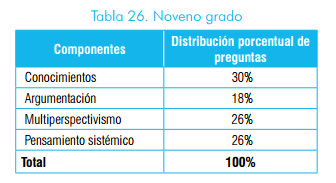 INSTITUCIÓN EDUCATIVA NORMAL SUPERIOR DE SINCELEJOTALLERES POR ÁREASDEL 27 DE JULIO AL 7 DE AGOSTO DE 2015INSTRUMENTO PARA LA ACTIVIDAD No. 8:   COMPARACIÓN ENTRE LO PLANEADO, EJECUTADO Y EVALUADO EN EL PRIMER Y SEGUNDO PERÍODO; Y LOS RESULTADOS SABER ICFES6º, 7º, 8º Y 9º     COMPARATIVO CON LAS PRUEBAS SABER 9º INSTITUCIÓN EDUCATIVA NORMAL SUPERIOR DE SINCELEJOTALLERES POR ÁREASDEL 27 DE JULIO AL 7 DE AGOSTO DE 2015INSTRUMENTO PARA LA ACTIVIDAD No. 8:   COMPARACIÓN ENTRE LO PLANEADO, EJECUTADO Y EVALUADO EN EL PRIMER Y SEGUNDO PERÍODO; Y LOS RESULTADOS SABER ICFES6º, 7º, 8º Y 9º     COMPARATIVO CON LAS PRUEBAS SABER 9º INSTITUCIÓN EDUCATIVA NORMAL SUPERIOR DE SINCELEJOTALLERES POR ÁREASDEL 27 DE JULIO AL 7 DE AGOSTO DE 2015INSTRUMENTO PARA LA ACTIVIDAD No. 8:   COMPARACIÓN ENTRE LO PLANEADO, EJECUTADO Y EVALUADO EN EL PRIMER Y SEGUNDO PERÍODO; Y LOS RESULTADOS SABER ICFES6º, 7º, 8º Y 9º     COMPARATIVO CON LAS PRUEBAS SABER 9º INSTITUCIÓN EDUCATIVA NORMAL SUPERIOR DE SINCELEJOTALLERES POR ÁREASDEL 27 DE JULIO AL 7 DE AGOSTO DE 2015INSTRUMENTO PARA LA ACTIVIDAD No. 8:   COMPARACIÓN ENTRE LO PLANEADO, EJECUTADO Y EVALUADO EN EL PRIMER Y SEGUNDO PERÍODO; Y LOS RESULTADOS SABER ICFES6º, 7º, 8º Y 9º     COMPARATIVO CON LAS PRUEBAS SABER 9º INSTITUCIÓN EDUCATIVA NORMAL SUPERIOR DE SINCELEJOTALLERES POR ÁREASDEL 27 DE JULIO AL 7 DE AGOSTO DE 2015INSTITUCIÓN EDUCATIVA NORMAL SUPERIOR DE SINCELEJOTALLERES POR ÁREASDEL 27 DE JULIO AL 7 DE AGOSTO DE 2015INSTRUMENTO PARA LA ACTIVIDAD No. 8:   COMPARACIÓN ENTRE LO PLANEADO, EJECUTADO Y EVALUADO EN EL PRIMER Y SEGUNDO PERÍODO; Y LOS RESULTADOS SABER ICFES10º Y 11º    COMPARATIVO CON LAS PRUEBAS SABER 11º INSTITUCIÓN EDUCATIVA NORMAL SUPERIOR DE SINCELEJOTALLERES POR ÁREASDEL 27 DE JULIO AL 7 DE AGOSTO DE 2015INSTRUMENTO PARA LA ACTIVIDAD No. 8:   COMPARACIÓN ENTRE LO PLANEADO, EJECUTADO Y EVALUADO EN EL PRIMER Y SEGUNDO PERÍODO; Y LOS RESULTADOS SABER ICFES10º Y 11º    COMPARATIVO CON LAS PRUEBAS SABER 11º NSTITUCIÓN EDUCATIVA NORMAL SUPERIOR DE SINCELEJOTALLERES POR ÁREASDEL 27 DE JULIO AL 7 DE AGOSTO DE 2015INSTITUCIÓN EDUCATIVA NORMAL SUPERIOR DE SINCELEJOTALLERES POR ÁREASDEL 27 DE JULIO AL 7 DE AGOSTO DE 2015INSTRUMENTO PARA LA ACTIVIDAD No. 8:   COMPARACIÓN ENTRE LO PLANEADO, EJECUTADO Y EVALUADO EN EL PRIMER Y SEGUNDO PERÍODO; Y LOS RESULTADOS SABER ICFES I, II, III, IV Y V SEMESTRES      COMPARATIVO CON LAS PRUEBAS SABER PRO INSTITUCIÓN EDUCATIVA NORMAL SUPERIOR DE SINCELEJOTALLERES POR ÁREASDEL 27 DE JULIO AL 7 DE AGOSTO DE 2015INSTRUMENTO PARA LA ACTIVIDAD No. 9:   REVISIÓN EN RELACIÓN CON LAS NECESIDADES INTERNAS, PRUEBAS EXTERNAS (ICFES) Y LA PERTINENCIA DE LOS SIMULACROS IMPLEMENTADOS POR EL QUIPO DE ABEL MENDOZA.INSTITUCIÓN EDUCATIVA NORMAL SUPERIOR DE SINCELEJOTALLERES POR ÁREASDEL 27 DE JULIO AL 7 DE AGOSTO DE 2015INSTRUMENTO PARA LA ACTIVIDAD No. 10:   COMPROMISOS Y TAREAS POR JORNADA DE TRABAJO. PARA ESTA ACTIVIDAD SE UTILIZARÁ COMO INSTRUMENTO EL PLAN DE MEJORA ESTABLECIDO EN EL PLAN DE ÁREA INSTITUCIONAL.DISTRIBUCIÓN DE LOS TIEMPOSACTIVIDADESRESPONSABLEPRODUCTOSACTIVIDAD No. 1SALUDO, REFLEXIÓN Y LLAMADO A LISTA. SELECCIÓN DEL PROTOCOLANTE.MARÍA DEL ROSARIO SUÁREZASISTENCIASDILIGENCIAMIENTO DEL PROTOCOLO.ACTIVIDAD No. 2PRESENTACIÓN DE LA AGENDA DEL TALLER, DISTRIBUCIÓN DE TIEMPOS Y ACTIVIDADES A REALIZARSE.MARITZA J TENORIOSOCIALIZACIÓN DE LA AGENDA, ACUERDOS Y DESARROLLO DE LA MISMA.ACTIVIDADE No. 3ORGANIZACIÓN POR EQUIPOS VIVIANA Y EQUIPO PARTICIPANTECONFORMAN DE EQUIPOS QUE REPRESENTANTES TODOS LOS NIVELES, GRADOS Y JORNADAS.ACTIVIDAD No. 4REVISIÓN POR EQUIPOS DE LO TRABAJADO EN EL I Y II PERIODO POR NIVELES, GRADOS Y JORNADAS.EQUIPOS ORGANIZADOS SEGÚN ACTIVIDAD ANTERIOR..REGISTRO ESCRITO SEGÚN FORMATO Y SOCIALIZACIÓN POR PARTE DEL RELATOR DEL EQUIPO SELECCIONADO PARA TAL FIN.PLAN DEL PRIMER Y SEGUNDO PERÍODO.ACTIVIDAD No. 5REVISIÓN DE LO TRABAJADO CON LO PRESENTADO EN EL PLAN DE ÁREA 2015.ORIENTADORES DEL TALLER, JEFES DE ÁREAS Y DOCENTES.EJERCICIO DE REVISIÓN POR NIVELES Y GRADOS, RESALTANDO FORTALEZAS, DEBILIDADES Y RECOMENDACIONES.PARTICIPACIONES, REFLEXIONES Y APORTES.PLAN DE ÁREADISTRIBUCIÓN DE LOS TIEMPOSACTIVIDADESRESPONSABLEPRODUCTOSACTIVIDAD No. 6REALIZACIÓN DE UN EJERCICIO POR COMPETENCIAS, PARA PRECISAR SABERES, HABILIDADES, INDICADORES DE DESEMPEÑO, ESTRATEGIAS Y ACTIVIDADES POR LOS MOMENTOS DE LA CLASE E INSTRUMENTOS DE EVALUACIÓN.EQUIPOS DE TRABAJO CONFORMADOSREGISTRO ESCRITO SEGÚN FORMATO Y SOCIALIZACIÓN POR PARTE DEL RELATOR DEL EQUIPO SELECCIONADO PARA TAL FIN.PARTICIPACIONES, REFLEXIONES Y APORTES.ACTIVIDAD No. 7CONFRONTACIÓN DE SABERES, ANÁLISIS Y REFLEXIONES. ATENDIENDO A LA ACTIVIDAD REALIZADA, LO  EJECUTADO EN EL AULAEQUIPOS DE TRABAJO CONFORMADOS Y JEFES DE ÁREAS.EJERCICIO DE REVISIÓN POR NIVELES Y GRADOS, RESALTANDO FORTALEZAS, DEBILIDADES Y RECOMENDACIONES.PARTICIPACIONES, REFLEXIONES Y APORTES.ACTIVIDADE No. 8COMPARACIÓN ENTRE LO PLANEADO, EJECUTADO Y EVALUADO EN EL PRIMER Y SEGUNDO PERÍODO; Y LOS RESULTADOS SABER ICFES - EQUIPOS DE TRABAJO CONFORMADOS Y JEFES DE ÁREAS.REGISTRO ESCRITO SEGÚN FORMATO Y SOCIALIZACIÓN POR PARTE DEL RELATOR DEL EQUIPO SELECCIONADO PARA TAL FIN. RESALTANDO FORTALEZAS, DEBILIDADES Y RECOMENDACIONES.PARTICIPACIONES, REFLEXIONES Y APORTES.DISTRIBUCIÓN DE LOS TIEMPOSACTIVIDADESRESPONSABLEPRODUCTOSACTIVIDAD No. 9REVISIÓN EN RELACIÓN CON LAS NECESIDADES INTERNAS, PRUEBAS EXTERNAS (ICFES) Y LA PERTINENCIA DE LOS SIMULACROS IMPLEMENTADOS POR EL QUIPO DE ABEL MENDOZA.EQUIPOS DE TRABAJO CONFORMADOS Y JEFES DE ÁREAS.REVISIÓN DE CUADERNILLOS ICFES:3º, 5º, 9º, 11º  Y SABER PRO CON LOS CUADERNILLOS 3º, 4º, 5º, 6º, 7º, 8º, 9º, 10º Y 11º IMPLEMENTADO POR ABEL MENDOZA.REGISTRO ESCRITO SEGÚN FORMATO Y SOCIALIZACIÓN POR PARTE DEL RELATOR DEL EQUIPO SELECCIONADO PARA TAL FIN. RESALTANDO FORTALEZAS, DEBILIDADES Y RECOMENDACIONES.PARTICIPACIONES, REFLEXIONES Y APORTES.ACTIVIDAD No. 10COMPROMISOS Y TAREAS POR JORNADA DE TRABAJO.JEFES DE ÁREAS Y DOCENTES.CUMPLIMIENTO DE LOS COMPROMISOS ACORDADOS SEGÚN LAS NECESIDADES SURGIDAS EN RELACIÓN AL FORTALECIMIENTO DEL ÁREA PARA LOS APRENDIZAJES ESPERADOS EN LOS ESTUDIANTES.No.NOMBRES Y APELLIDOSNIVEL DONDE DE DESEMPEÑAGRADOSC.C.CORREO ELECTRÓNICONo. TELÉFONO12345678No.NOMBRES Y APELLIDOSNIVEL DONDE DE DESEMPEÑAGRADOSC.C.CORREO ELECTRÓNICONo. TELÉFONO910111213141516171819No.NOMBRES Y APELLIDOSNIVEL DONDE DE DESEMPEÑAGRADOSC.C.CORREO ELECTRÓNICONo. TELÉFONO12345678No.NOMBRES Y APELLIDOSNIVEL DONDE DE DESEMPEÑAGRADOSC.C.CORREO ELECTRÓNICONo. TELÉFONO910111213141516171819No.PERFILES NECESARIOSNOMBRES Y APELLIDOS 1DOCENTE QUE REPRESENTA EL NIVEL DE PREESCOLAR2DOCENTE QUE REPRESENTA 1º JORNADA MATINAL3DOCENTE QUE REPRESENTA 1º JORNADA VESPERTINA4DOCENTE QUE REPRESENTA 2º JORNADA MATINAL5DOCENTE QUE REPRESENTA 2º JORNADA VESPERTINA6DOCENTE QUE REPRESENTA 3º JORNADA MATINAL7DOCENTE QUE REPRESENTA 3º JORNADA VESPERTINA8DOCENTE QUE REPRESENTA 4º JORNADA MATINAL9DOCENTE QUE REPRESENTA 4º JORNADA VESPERTINA10DOCENTE QUE REPRESENTA 5º JORNADA MATINAL11DOCENTE QUE REPRESENTA 5º JORNADA VESPERTINA12DOCENTE QUE REPRESENTA 6º JORNADA MATINAL13DOCENTE QUE REPRESENTA 6º JORNADA VESPERTINA14DOCENTE QUE REPRESENTA 7º JORNADA MATINAL15DOCENTE QUE REPRESENTA 7º JORNADA VESPERTINA16DOCENTE QUE REPRESENTA 8º JORNADA MATINAL17DOCENTE QUE REPRESENTA 8º JORNADA VESPERTINA18DOCENTE QUE REPRESENTA 9º JORNADA MATINAL19DOCENTE QUE REPRESENTA 9º JORNADA VESPERTINA20DOCENTE QUE REPRESENTA 9º JORNADA MATINAL21DOCENTE QUE REPRESENTA 9º JORNADA VESPERTINA22DOCENTE QUE REPRESENTA 10º JORNADA MATINAL23DOCENTE QUE PRESENTA 10º JORNADA VESPERTINA24DOCENTE QUE REPRESENTA 11º JORNADA MATINAL25DOCENTE QUE REPRESENTA 11º JORNADA VESPERTINA26DOCENTE QUE REPRESENTA EL PROGRAMA DE FORMACIÓN COMPLEMENTARIA27DOCENTE QUE REPRESENTA EL PROGRAMA DE FORMACIÓN COMPLEMENTARIA.TRABAJO POR NIVELES Y GRADOSI PERÍODOIIPREESCOLARI PERÍODOIICONTÓ CON PLANEACIÓN (COLOCAR EN LA COLUMNA SI O NO EN CADA PERÍODO)COMPETENCIAS TRABAJADASSABERES TRABAJADOSESTRATEGIAS Y ACTIVIDADES IMPLEMENTADASINDICADORES DE DESEMPEÑOINSTRUMENTOS DE EVALUACION IMPLEMENTADOSTRABAJO POR NIVELES Y GRADOSI PERÍODOII1º JORNADA MATINALI PERÍODOIICONTÓ CON PLANEACIÓN (COLOCAR EN LA COLUMNA SI O NO EN CADA PERÍODO)COMPETENCIAS TRABAJADASSABERES TRABAJADOSESTRATEGIAS Y ACTIVIDADES IMPLEMENTADASINDICADORES DE DESEMPEÑOINSTRUMENTOS DE EVALUACION IMPLEMENTADOSTRABAJO POR NIVELES Y GRADOSI PERÍODOII1º JORNADA VESPERTINAI PERÍODOIICONTÓ CON PLANEACIÓN (COLOCAR EN LA COLUMNA SI O NO EN CADA PERÍODO)COMPETENCIAS TRABAJADASSABERES TRABAJADOSESTRATEGIAS Y ACTIVIDADES IMPLEMENTADASINDICADORES DE DESEMPEÑOINSTRUMENTOS DE EVALUACION IMPLEMENTADOSTRABAJO POR NIVELES Y GRADOSI PERÍODOII2º JORNADA MATINALI PERÍODOIICONTÓ CON PLANEACIÓN (COLOCAR EN LA COLUMNA SI O NO EN CADA PERÍODO)COMPETENCIAS TRABAJADASSABERES TRABAJADOSESTRATEGIAS Y ACTIVIDADES IMPLEMENTADASINDICADORES DE DESEMPEÑOINSTRUMENTOS DE EVALUACION IMPLEMENTADOSTRABAJO POR NIVELES Y GRADOSI PERÍODOII2º JORNADA VESPERTINAI PERÍODOIICONTÓ CON PLANEACIÓN (COLOCAR EN LA COLUMNA SI O NO EN CADA PERÍODO)COMPETENCIAS TRABAJADASSABERES TRABAJADOSESTRATEGIAS Y ACTIVIDADES IMPLEMENTADASINDICADORES DE DESEMPEÑOINSTRUMENTOS DE EVALUACION IMPLEMENTADOSTRABAJO POR NIVELES Y GRADOSI PERÍODOII3º JORNADA MATINALI PERÍODOIICONTÓ CON PLANEACIÓN (COLOCAR EN LA COLUMNA SI O NO EN CADA PERÍODO)COMPETENCIAS TRABAJADASSABERES TRABAJADOSESTRATEGIAS Y ACTIVIDADES IMPLEMENTADASINDICADORES DE DESEMPEÑOINSTRUMENTOS DE EVALUACION IMPLEMENTADOSTRABAJO POR NIVELES Y GRADOSI PERÍODOII3º JORNADA VESPERTINAI PERÍODOIICONTÓ CON PLANEACIÓN (COLOCAR EN LA COLUMNA SI O NO EN CADA PERÍODO)COMPETENCIAS TRABAJADASSABERES TRABAJADOSESTRATEGIAS Y ACTIVIDADES IMPLEMENTADASINDICADORES DE DESEMPEÑOINSTRUMENTOS DE EVALUACION IMPLEMENTADOSTRABAJO POR NIVELES Y GRADOSI PERÍODOII4º JORNADA MATINALI PERÍODOIICONTÓ CON PLANEACIÓN (COLOCAR EN LA COLUMNA SI O NO EN CADA PERÍODO)COMPETENCIAS TRABAJADASSABERES TRABAJADOSESTRATEGIAS Y ACTIVIDADES IMPLEMENTADASINDICADORES DE DESEMPEÑOINSTRUMENTOS DE EVALUACION IMPLEMENTADOSTRABAJO POR NIVELES Y GRADOSI PERÍODOII4º JORNADA VESPERTINAI PERÍODOIICONTÓ CON PLANEACIÓN (COLOCAR EN LA COLUMNA SI O NO EN CADA PERÍODO)COMPETENCIAS TRABAJADASSABERES TRABAJADOSESTRATEGIAS Y ACTIVIDADES IMPLEMENTADASINDICADORES DE DESEMPEÑOINSTRUMENTOS DE EVALUACION IMPLEMENTADOSTRABAJO POR NIVELES Y GRADOSI PERÍODOII5º JORNADA MATINALI PERÍODOIICONTÓ CON PLANEACIÓN (COLOCAR EN LA COLUMNA SI O NO EN CADA PERÍODO)COMPETENCIAS TRABAJADASSABERES TRABAJADOSESTRATEGIAS Y ACTIVIDADES IMPLEMENTADASINDICADORES DE DESEMPEÑOINSTRUMENTOS DE EVALUACION IMPLEMENTADOSTRABAJO POR NIVELES Y GRADOSI PERÍODOII5º JORNADA VESPERTINAI PERÍODOIICONTÓ CON PLANEACIÓN (COLOCAR EN LA COLUMNA SI O NO EN CADA PERÍODO)COMPETENCIAS TRABAJADASSABERES TRABAJADOSESTRATEGIAS Y ACTIVIDADES IMPLEMENTADASINDICADORES DE DESEMPEÑOINSTRUMENTOS DE EVALUACION IMPLEMENTADOSTRABAJO POR NIVELES Y GRADOSI PERÍODOII6º JORNADA MATINALI PERÍODOIICONTÓ CON PLANEACIÓN (COLOCAR EN LA COLUMNA SI O NO EN CADA PERÍODO)COMPETENCIAS TRABAJADASSABERES TRABAJADOSESTRATEGIAS Y ACTIVIDADES IMPLEMENTADASINDICADORES DE DESEMPEÑOINSTRUMENTOS DE EVALUACION IMPLEMENTADOSTRABAJO POR NIVELES Y GRADOSI PERÍODOII6º JORNADA VESPERTINAI PERÍODOIICONTÓ CON PLANEACIÓN (COLOCAR EN LA COLUMNA SI O NO EN CADA PERÍODO)COMPETENCIAS TRABAJADASSABERES TRABAJADOSESTRATEGIAS Y ACTIVIDADES IMPLEMENTADASINDICADORES DE DESEMPEÑOINSTRUMENTOS DE EVALUACION IMPLEMENTADOSTRABAJO POR NIVELES Y GRADOSI PERÍODOII7º JORNADA MATINALI PERÍODOIICONTÓ CON PLANEACIÓN (COLOCAR EN LA COLUMNA SI O NO EN CADA PERÍODO)COMPETENCIAS TRABAJADASSABERES TRABAJADOSESTRATEGIAS Y ACTIVIDADES IMPLEMENTADASINDICADORES DE DESEMPEÑOINSTRUMENTOS DE EVALUACION IMPLEMENTADOSTRABAJO POR NIVELES Y GRADOSI PERÍODOII7º JORNADA VESPERTINAI PERÍODOIICONTÓ CON PLANEACIÓN (COLOCAR EN LA COLUMNA SI O NO EN CADA PERÍODO)COMPETENCIAS TRABAJADASSABERES TRABAJADOSESTRATEGIAS Y ACTIVIDADES IMPLEMENTADASINDICADORES DE DESEMPEÑOINSTRUMENTOS DE EVALUACION IMPLEMENTADOSTRABAJO POR NIVELES Y GRADOSI PERÍODOII8º JORNADA MATINALI PERÍODOIICONTÓ CON PLANEACIÓN (COLOCAR EN LA COLUMNA SI O NO EN CADA PERÍODO)COMPETENCIAS TRABAJADASSABERES TRABAJADOSESTRATEGIAS Y ACTIVIDADES IMPLEMENTADASINDICADORES DE DESEMPEÑOINSTRUMENTOS DE EVALUACION IMPLEMENTADOSTRABAJO POR NIVELES Y GRADOSI PERÍODOII8º JORNADA VESPERTINAI PERÍODOIICONTÓ CON PLANEACIÓN (COLOCAR EN LA COLUMNA SI O NO EN CADA PERÍODO)COMPETENCIAS TRABAJADASSABERES TRABAJADOSESTRATEGIAS Y ACTIVIDADES IMPLEMENTADASINDICADORES DE DESEMPEÑOINSTRUMENTOS DE EVALUACION IMPLEMENTADOSTRABAJO POR NIVELES Y GRADOSI PERÍODOII9º JORNADA MATINALI PERÍODOIICONTÓ CON PLANEACIÓN (COLOCAR EN LA COLUMNA SI O NO EN CADA PERÍODO)COMPETENCIAS TRABAJADASSABERES TRABAJADOSESTRATEGIAS Y ACTIVIDADES IMPLEMENTADASINDICADORES DE DESEMPEÑOINSTRUMENTOS DE EVALUACION IMPLEMENTADOSTRABAJO POR NIVELES Y GRADOSI PERÍODOII9º JORNADA VESPERTINAI PERÍODOIICONTÓ CON PLANEACIÓN (COLOCAR EN LA COLUMNA SI O NO EN CADA PERÍODO)COMPETENCIAS TRABAJADASSABERES TRABAJADOSESTRATEGIAS Y ACTIVIDADES IMPLEMENTADASINDICADORES DE DESEMPEÑOINSTRUMENTOS DE EVALUACION IMPLEMENTADOSTRABAJO POR NIVELES Y GRADOSI PERÍODOII10º JORNADA MATINALI PERÍODOIICONTÓ CON PLANEACIÓN (COLOCAR EN LA COLUMNA SI O NO EN CADA PERÍODO)COMPETENCIAS TRABAJADASSABERES TRABAJADOSESTRATEGIAS Y ACTIVIDADES IMPLEMENTADASINDICADORES DE DESEMPEÑOINSTRUMENTOS DE EVALUACION IMPLEMENTADOSTRABAJO POR NIVELES Y GRADOSI PERÍODOII10º JORNADA VESPERTINAI PERÍODOIICONTÓ CON PLANEACIÓN (COLOCAR EN LA COLUMNA SI O NO EN CADA PERÍODO)COMPETENCIAS TRABAJADASSABERES TRABAJADOSESTRATEGIAS Y ACTIVIDADES IMPLEMENTADASINDICADORES DE DESEMPEÑOINSTRUMENTOS DE EVALUACION IMPLEMENTADOSTRABAJO POR NIVELES Y GRADOSI PERÍODOII11º JORNADA MATINALI PERÍODOIICONTÓ CON PLANEACIÓN (COLOCAR EN LA COLUMNA SI O NO EN CADA PERÍODO)COMPETENCIAS TRABAJADASSABERES TRABAJADOSESTRATEGIAS Y ACTIVIDADES IMPLEMENTADASINDICADORES DE DESEMPEÑOINSTRUMENTOS DE EVALUACION IMPLEMENTADOSTRABAJO POR NIVELES Y GRADOSI PERÍODOII11º JORNADA VESPERTINAI PERÍODOIICONTÓ CON PLANEACIÓN (COLOCAR EN LA COLUMNA SI O NO EN CADA PERÍODO)COMPETENCIAS TRABAJADASSABERES TRABAJADOSESTRATEGIAS Y ACTIVIDADES IMPLEMENTADASINDICADORES DE DESEMPEÑOINSTRUMENTOS DE EVALUACION IMPLEMENTADOSTRABAJO POR NIVELES Y GRADOSI PERÍODOII PERÍODORECEPCIÓN DE PLANES DE I Y II PERÍODOSPROGRAMA DE FORMACIÓN COMPLEMENTARIAI PERÍODOII PERÍODORECEPCIÓN DE PLANES DE I Y II PERÍODOSCONTÓ CON PLANEACIÓN (COLOCAR EN LA COLUMNA SI O NO EN CADA PERÍODO)COMPETENCIAS TRABAJADASSABERES TRABAJADOSESTRATEGIAS Y ACTIVIDADES IMPLEMENTADASINDICADORES DE DESEMPEÑOINSTRUMENTOS DE EVALUACION IMPLEMENTADOSNIVELI PERÍODOCOMPARADO CON PLANCON LO PROPUESTO EN EL PLAN DE ÁREAFORTALEZASDEBILIDADESRECOMENDACIONESPREESCOLARPREESCOLARII PERIODOCOMPARADO CON PLANCON LO PROPUESTO EN EL PLAN DE ÁREAFORTALEZASDEBILIDADESRECOMENDACIONESPREESCOLARNIVELI PERÍODOCOMPARADO CON PLANCON LO PROPUESTO EN EL PLAN DE ÁREAFORTALEZASDEBILIDADESRECOMENDACIONES1º MATINAL1º MATINALII PERIODOCOMPARADO CON PLANCON LO PROPUESTO EN EL PLAN DE ÁREAFORTALEZASDEBILIDADESRECOMENDACIONES1º MATINALNIVELI PERÍODOCOMPARADO CON PLANCON LO PROPUESTO EN EL PLAN DE ÁREAFORTALEZASDEBILIDADESRECOMENDACIONES1º VESPERTINA1º VESPERTINAII PERIODOCOMPARADO CON PLANCON LO PROPUESTO EN EL PLAN DE ÁREAFORTALEZASDEBILIDADESRECOMENDACIONES1º VESPERTINANIVELI PERÍODOCOMPARADO CON PLANCON LO PROPUESTO EN EL PLAN DE ÁREAFORTALEZASDEBILIDADESRECOMENDACIONES2º MATINAL2º MATINALII PERIODOCOMPARADO CON PLANCON LO PROPUESTO EN EL PLAN DE ÁREAFORTALEZASDEBILIDADESRECOMENDACIONES2º MATINALNIVELI PERÍODOCOMPARADO CON PLANCON LO PROPUESTO EN EL PLAN DE ÁREAFORTALEZASDEBILIDADESRECOMENDACIONES2º VESPERTINA2º VESPERTINAII PERIODOCOMPARADO CON PLANCON LO PROPUESTO EN EL PLAN DE ÁREAFORTALEZASDEBILIDADESRECOMENDACIONES2º VESPERTINANIVELI PERÍODOCOMPARADO CON PLANCON LO PROPUESTO EN EL PLAN DE ÁREAFORTALEZASDEBILIDADESRECOMENDACIONES3º MATINAL3º MATINALII PERIODOCOMPARADO CON PLANCON LO PROPUESTO EN EL PLAN DE ÁREAFORTALEZASDEBILIDADESRECOMENDACIONES3º MATINALNIVELI PERÍODOCOMPARADO CON PLANCON LO PROPUESTO EN EL PLAN DE ÁREAFORTALEZASDEBILIDADESRECOMENDACIONES3º VESPERTINA3º VESPERTINAII PERIODOCOMPARADO CON PLANCON LO PROPUESTO EN EL PLAN DE ÁREAFORTALEZASDEBILIDADESRECOMENDACIONES3º VESPERTINANIVELI PERÍODOCOMPARADO CON PLANCON LO PROPUESTO EN EL PLAN DE ÁREAFORTALEZASDEBILIDADESRECOMENDACIONES4º MATINAL4º MATINALII PERIODOCOMPARADO CON PLANCON LO PROPUESTO EN EL PLAN DE ÁREAFORTALEZASDEBILIDADESRECOMENDACIONES4º MATINALNIVELI PERÍODOCOMPARADO CON PLANCON LO PROPUESTO EN EL PLAN DE ÁREAFORTALEZASDEBILIDADESRECOMENDACIONES4º VESPERTINA4º VESPERTINAII PERIODOCOMPARADO CON PLANCON LO PROPUESTO EN EL PLAN DE ÁREAFORTALEZASDEBILIDADESRECOMENDACIONES4º VESPERTINANIVELI PERÍODOCOMPARADO CON PLANCON LO PROPUESTO EN EL PLAN DE ÁREAFORTALEZASDEBILIDADESRECOMENDACIONES5º MATINAL5º MATINALII PERIODOCOMPARADO CON PLANCON LO PROPUESTO EN EL PLAN DE ÁREAFORTALEZASDEBILIDADESRECOMENDACIONES5º MATINALNIVELI PERÍODOCOMPARADO CON PLANCON LO PROPUESTO EN EL PLAN DE ÁREAFORTALEZASDEBILIDADESRECOMENDACIONES5º VESPERTINA5º VESPERTINAII PERIODOCOMPARADO CON PLANCON LO PROPUESTO EN EL PLAN DE ÁREAFORTALEZASDEBILIDADESRECOMENDACIONES5º VESPERTINANIVELI PERÍODOCOMPARADO CON PLANCON LO PROPUESTO EN EL PLAN DE ÁREAFORTALEZASDEBILIDADESRECOMENDACIONES6º MATINAL6º MATINALII PERIODOCOMPARADO CON PLANCON LO PROPUESTO EN EL PLAN DE ÁREAFORTALEZASDEBILIDADESRECOMENDACIONES6º MATINALNIVELI PERÍODOCOMPARADO CON PLANCON LO PROPUESTO EN EL PLAN DE ÁREAFORTALEZASDEBILIDADESRECOMENDACIONES6º VESPERTINA6º VESPERTINAII PERIODOCOMPARADO CON PLANCON LO PROPUESTO EN EL PLAN DE ÁREAFORTALEZASDEBILIDADESRECOMENDACIONES6º VESPERTINANIVELI PERÍODOCOMPARADO CON PLANCON LO PROPUESTO EN EL PLAN DE ÁREAFORTALEZASDEBILIDADESRECOMENDACIONES7º MATINAL7º MATINALII PERIODOCOMPARADO CON PLANCON LO PROPUESTO EN EL PLAN DE ÁREAFORTALEZASDEBILIDADESRECOMENDACIONES7º MATINALNIVELI PERÍODOCOMPARADO CON PLANCON LO PROPUESTO EN EL PLAN DE ÁREAFORTALEZASDEBILIDADESRECOMENDACIONES7º VESPERTINA7º VESPERTINAII PERIODOCOMPARADO CON PLANCON LO PROPUESTO EN EL PLAN DE ÁREAFORTALEZASDEBILIDADESRECOMENDACIONES7º VESPERTINANIVELI PERÍODOCOMPARADO CON PLANCON LO PROPUESTO EN EL PLAN DE ÁREAFORTALEZASDEBILIDADESRECOMENDACIONES8º MATINAL8º MATINALII PERIODOCOMPARADO CON PLANCON LO PROPUESTO EN EL PLAN DE ÁREAFORTALEZASDEBILIDADESRECOMENDACIONES8º MATINALNIVELI PERÍODOCOMPARADO CON PLANCON LO PROPUESTO EN EL PLAN DE ÁREAFORTALEZASDEBILIDADESRECOMENDACIONES8º VESPERTINA8º VESPERTINAII PERIODOCOMPARADO CON PLANCON LO PROPUESTO EN EL PLAN DE ÁREAFORTALEZASDEBILIDADESRECOMENDACIONES8º VESPERTINANIVELI PERÍODOCOMPARADO CON PLANCON LO PROPUESTO EN EL PLAN DE ÁREAFORTALEZASDEBILIDADESRECOMENDACIONES9º MATINAL9º MATINALII PERIODOCOMPARADO CON PLANCON LO PROPUESTO EN EL PLAN DE ÁREAFORTALEZASDEBILIDADESRECOMENDACIONES9º MATINALNIVELI PERÍODOCOMPARADO CON PLANCON LO PROPUESTO EN EL PLAN DE ÁREAFORTALEZASDEBILIDADESRECOMENDACIONES9º VESPERTINA9º VESPERTINAII PERIODOCOMPARADO CON PLANCON LO PROPUESTO EN EL PLAN DE ÁREAFORTALEZASDEBILIDADESRECOMENDACIONES9º VESPERTINANIVELI PERÍODOCOMPARADO CON PLANCON LO PROPUESTO EN EL PLAN DE ÁREAFORTALEZASDEBILIDADESRECOMENDACIONES10º MATINAL10º MATINALII PERIODOCOMPARADO CON PLANCON LO PROPUESTO EN EL PLAN DE ÁREAFORTALEZASDEBILIDADESRECOMENDACIONES10º MATINALNIVELI PERÍODOCOMPARADO CON PLANCON LO PROPUESTO EN EL PLAN DE ÁREAFORTALEZASDEBILIDADESRECOMENDACIONES10º VESPERTINA10º VESPERTINAII PERIODOCOMPARADO CON PLANCON LO PROPUESTO EN EL PLAN DE ÁREAFORTALEZASDEBILIDADESRECOMENDACIONES10º VESPERTINANIVELI PERÍODOCOMPARADO CON PLANCON LO PROPUESTO EN EL PLAN DE ÁREAFORTALEZASDEBILIDADESRECOMENDACIONES11º MATINAL11º MATINALII PERIODOCOMPARADO CON PLANCON LO PROPUESTO EN EL PLAN DE ÁREAFORTALEZASDEBILIDADESRECOMENDACIONES11º MATINALNIVELI PERÍODOCOMPARADO CON PLANCON LO PROPUESTO EN EL PLAN DE ÁREAFORTALEZASDEBILIDADESRECOMENDACIONES11º VESPERTINA11º VESPERTINAII PERIODOCOMPARADO CON PLANCON LO PROPUESTO EN EL PLAN DE ÁREAFORTALEZASDEBILIDADESRECOMENDACIONES11º VESPERTINANIVELI CORTECOMPARADO CON PLANCON LO PROPUESTO EN EL PLAN DE ÁREAFORTALEZASDEBILIDADESRECOMENDACIONESPROGRAMA DE FORMACIÓN COMPLEMENTARIAPROGRAMA DE FORMACIÓN COMPLEMENTARIAII CORTECOMPARADO CON PLANCON LO PROPUESTO EN EL PLAN DE ÁREAFORTALEZASDEBILIDADESRECOMENDACIONESPROGRAMA DE FORMACIÓN COMPLEMENTARIANIVELFINALCOMPARADO CON PLANCON LO PROPUESTO EN EL PLAN DE ÁREAFORTALEZASDEBILIDADESRECOMENDACIONESNIVELFORTALEZAS DE LA ACTIVIDAD REALIZADA POR MOMENTOSDEBILIDADES DE LA ACTIVIDAD REALIZADA POR MOMENTOSFORTALEZAS DE LAS ACTIVIDADES QUE REALIZO EN EL AULADEBILIDADES DE LAS ACTIVIDADES QUE REALIZÓ EN EL AULARECOMENDACIONESPREESCOLARNIVELFORTALEZAS DE LA ACTIVIDAD REALIZADA POR MOMENTOSDEBILIDADES DE LA ACTIVIDAD REALIZADA POR MOMENTOSFORTALEZAS DE LAS ACTIVIDADES QUE REALIZO EN EL AULADEBILIDADES DE LAS ACTIVIDADES QUE REALIZÓ EN EL AULARECOMENDACIONES1º MATINALNIVELFORTALEZAS DE LA ACTIVIDAD REALIZADA POR MOMENTOSDEBILIDADES DE LA ACTIVIDAD REALIZADA POR MOMENTOSFORTALEZAS DE LAS ACTIVIDADES QUE REALIZO EN EL AULADEBILIDADES DE LAS ACTIVIDADES QUE REALIZÓ EN EL AULARECOMENDACIONES1º VESPERTINANIVELFORTALEZAS DE LA ACTIVIDAD REALIZADA POR MOMENTOSDEBILIDADES DE LA ACTIVIDAD REALIZADA POR MOMENTOSFORTALEZAS DE LAS ACTIVIDADES QUE REALIZO EN EL AULADEBILIDADES DE LAS ACTIVIDADES QUE REALIZÓ EN EL AULARECOMENDACIONES2º MATINALNIVELFORTALEZAS DE LA ACTIVIDAD REALIZADA POR MOMENTOSDEBILIDADES DE LA ACTIVIDAD REALIZADA POR MOMENTOSFORTALEZAS DE LAS ACTIVIDADES QUE REALIZO EN EL AULADEBILIDADES DE LAS ACTIVIDADES QUE REALIZÓ EN EL AULARECOMENDACIONES2º VESPERTINANIVELFORTALEZAS DE LA ACTIVIDAD REALIZADA POR MOMENTOSDEBILIDADES DE LA ACTIVIDAD REALIZADA POR MOMENTOSFORTALEZAS DE LAS ACTIVIDADES QUE REALIZO EN EL AULADEBILIDADES DE LAS ACTIVIDADES QUE REALIZÓ EN EL AULARECOMENDACIONES3º MATINALNIVELFORTALEZAS DE LA ACTIVIDAD REALIZADA POR MOMENTOSDEBILIDADES DE LA ACTIVIDAD REALIZADA POR MOMENTOSFORTALEZAS DE LAS ACTIVIDADES QUE REALIZO EN EL AULADEBILIDADES DE LAS ACTIVIDADES QUE REALIZÓ EN EL AULARECOMENDACIONES3º VESPERTINANIVELFORTALEZAS DE LA ACTIVIDAD REALIZADA POR MOMENTOSDEBILIDADES DE LA ACTIVIDAD REALIZADA POR MOMENTOSFORTALEZAS DE LAS ACTIVIDADES QUE REALIZO EN EL AULADEBILIDADES DE LAS ACTIVIDADES QUE REALIZÓ EN EL AULARECOMENDACIONES4º MATINALNIVELFORTALEZAS DE LA ACTIVIDAD REALIZADA POR MOMENTOSDEBILIDADES DE LA ACTIVIDAD REALIZADA POR MOMENTOSFORTALEZAS DE LAS ACTIVIDADES QUE REALIZO EN EL AULADEBILIDADES DE LAS ACTIVIDADES QUE REALIZÓ EN EL AULARECOMENDACIONES4º VESPERTINANIVELFORTALEZAS DE LA ACTIVIDAD REALIZADA POR MOMENTOSDEBILIDADES DE LA ACTIVIDAD REALIZADA POR MOMENTOSFORTALEZAS DE LAS ACTIVIDADES QUE REALIZO EN EL AULADEBILIDADES DE LAS ACTIVIDADES QUE REALIZÓ EN EL AULARECOMENDACIONES5º MATINALNIVELFORTALEZAS DE LA ACTIVIDAD REALIZADA POR MOMENTOSDEBILIDADES DE LA ACTIVIDAD REALIZADA POR MOMENTOSFORTALEZAS DE LAS ACTIVIDADES QUE REALIZO EN EL AULADEBILIDADES DE LAS ACTIVIDADES QUE REALIZÓ EN EL AULARECOMENDACIONES5º VESPERTINANIVELFORTALEZAS DE LA ACTIVIDAD REALIZADA POR MOMENTOSDEBILIDADES DE LA ACTIVIDAD REALIZADA POR MOMENTOSFORTALEZAS DE LAS ACTIVIDADES QUE REALIZO EN EL AULADEBILIDADES DE LAS ACTIVIDADES QUE REALIZÓ EN EL AULARECOMENDACIONES6º MATINALNIVELFORTALEZAS DE LA ACTIVIDAD REALIZADA POR MOMENTOSDEBILIDADES DE LA ACTIVIDAD REALIZADA POR MOMENTOSFORTALEZAS DE LAS ACTIVIDADES QUE REALIZO EN EL AULADEBILIDADES DE LAS ACTIVIDADES QUE REALIZÓ EN EL AULARECOMENDACIONES6º VESPERTINANIVELFORTALEZAS DE LA ACTIVIDAD REALIZADA POR MOMENTOSDEBILIDADES DE LA ACTIVIDAD REALIZADA POR MOMENTOSFORTALEZAS DE LAS ACTIVIDADES QUE REALIZO EN EL AULADEBILIDADES DE LAS ACTIVIDADES QUE REALIZÓ EN EL AULARECOMENDACIONES7º MATINALNIVELFORTALEZAS DE LA ACTIVIDAD REALIZADA POR MOMENTOSDEBILIDADES DE LA ACTIVIDAD REALIZADA POR MOMENTOSFORTALEZAS DE LAS ACTIVIDADES QUE REALIZO EN EL AULADEBILIDADES DE LAS ACTIVIDADES QUE REALIZÓ EN EL AULARECOMENDACIONES7º VESPERTINANIVELFORTALEZAS DE LA ACTIVIDAD REALIZADA POR MOMENTOSDEBILIDADES DE LA ACTIVIDAD REALIZADA POR MOMENTOSFORTALEZAS DE LAS ACTIVIDADES QUE REALIZO EN EL AULADEBILIDADES DE LAS ACTIVIDADES QUE REALIZÓ EN EL AULARECOMENDACIONES8º MATINALNIVELFORTALEZAS DE LA ACTIVIDAD REALIZADA POR MOMENTOSDEBILIDADES DE LA ACTIVIDAD REALIZADA POR MOMENTOSFORTALEZAS DE LAS ACTIVIDADES QUE REALIZO EN EL AULADEBILIDADES DE LAS ACTIVIDADES QUE REALIZÓ EN EL AULARECOMENDACIONES8º VESPERTINANIVELFORTALEZAS DE LA ACTIVIDAD REALIZADA POR MOMENTOSDEBILIDADES DE LA ACTIVIDAD REALIZADA POR MOMENTOSFORTALEZAS DE LAS ACTIVIDADES QUE REALIZO EN EL AULADEBILIDADES DE LAS ACTIVIDADES QUE REALIZÓ EN EL AULARECOMENDACIONES9º MATINALNIVELFORTALEZAS DE LA ACTIVIDAD REALIZADA POR MOMENTOSDEBILIDADES DE LA ACTIVIDAD REALIZADA POR MOMENTOSFORTALEZAS DE LAS ACTIVIDADES QUE REALIZO EN EL AULADEBILIDADES DE LAS ACTIVIDADES QUE REALIZÓ EN EL AULARECOMENDACIONES9º VESPERTINANIVELFORTALEZAS DE LA ACTIVIDAD REALIZADA POR MOMENTOSDEBILIDADES DE LA ACTIVIDAD REALIZADA POR MOMENTOSFORTALEZAS DE LAS ACTIVIDADES QUE REALIZO EN EL AULADEBILIDADES DE LAS ACTIVIDADES QUE REALIZÓ EN EL AULARECOMENDACIONES10º MATINALNIVELFORTALEZAS DE LA ACTIVIDAD REALIZADA POR MOMENTOSDEBILIDADES DE LA ACTIVIDAD REALIZADA POR MOMENTOSFORTALEZAS DE LAS ACTIVIDADES QUE REALIZO EN EL AULADEBILIDADES DE LAS ACTIVIDADES QUE REALIZÓ EN EL AULARECOMENDACIONES10º VESPERTINANIVELFORTALEZAS DE LA ACTIVIDAD REALIZADA POR MOMENTOSDEBILIDADES DE LA ACTIVIDAD REALIZADA POR MOMENTOSFORTALEZAS DE LAS ACTIVIDADES QUE REALIZO EN EL AULADEBILIDADES DE LAS ACTIVIDADES QUE REALIZÓ EN EL AULARECOMENDACIONES11º MATINALNIVELFORTALEZAS DE LA ACTIVIDAD REALIZADA POR MOMENTOSDEBILIDADES DE LA ACTIVIDAD REALIZADA POR MOMENTOSFORTALEZAS DE LAS ACTIVIDADES QUE REALIZO EN EL AULADEBILIDADES DE LAS ACTIVIDADES QUE REALIZÓ EN EL AULARECOMENDACIONES11º VESPERTINANIVELFORTALEZAS DE LA ACTIVIDAD REALIZADA POR MOMENTOSDEBILIDADES DE LA ACTIVIDAD REALIZADA POR MOMENTOSFORTALEZAS DE LAS ACTIVIDADES QUE REALIZO EN EL AULADEBILIDADES DE LAS ACTIVIDADES QUE REALIZÓ EN EL AULARECOMENDACIONESPROGRAMA DE FORMACIÓN COMPLEMENTARIANIVELFORTALEZAS DE LA ACTIVIDAD REALIZADA POR MOMENTOSDEBILIDADES DE LA ACTIVIDAD REALIZADA POR MOMENTOSFORTALEZAS DE LAS ACTIVIDADES QUE REALIZO EN EL AULADEBILIDADES DE LAS ACTIVIDADES QUE REALIZÓ EN EL AULARECOMENDACIONESPROGRAMA DE FORMACIÓN COMPLEMENTARIANIVELES Y GRADOSCOMO INSTITUCIÓNTIPOS DE COMPETENCIAS SOCIALES  Y COMP. CIUDADANASCOMO INSTITUCIÓNTIPOS DE COMPETENCIAS SOCIALES  Y COMP. CIUDADANASCOMO INSTITUCIÓNTIPOS DE COMPETENCIAS SOCIALES  Y COMP. CIUDADANASCOMO INSTITUCIÓNTIPOS DE COMPETENCIAS SOCIALES  Y COMP. CIUDADANASDESDE LAS ORIENTACIONES PEDAGÓGICAS QUE SE ESPERA CUANDO LLEGUE A 3º (NO SE EVALUA) EN QUINTO GRADO (5º ) QUE SE ESPERAPENSAMIENTO CIUDADANOlas preguntas para estudiantes de 5º grado presentan situaciones de análisis que se relacionan con su entorno más cercano, es decir, el aula, el colegio, la familia y el barrio, con menor grado de complejidad y en un lenguaje más sencillo que en las de grado 9ºDESDE LAS ORIENTACIONES PEDAGÓGICAS QUE SE ESPERA CUANDO LLEGUE A 3º (NO SE EVALUA) EN QUINTO GRADO (5º ) QUE SE ESPERAPENSAMIENTO CIUDADANOlas preguntas para estudiantes de 5º grado presentan situaciones de análisis que se relacionan con su entorno más cercano, es decir, el aula, el colegio, la familia y el barrio, con menor grado de complejidad y en un lenguaje más sencillo que en las de grado 9ºDESDE LAS ORIENTACIONES PEDAGÓGICAS QUE SE ESPERA CUANDO LLEGUE A 3º (NO SE EVALUA) EN QUINTO GRADO (5º ) QUE SE ESPERAPENSAMIENTO CIUDADANOlas preguntas para estudiantes de 5º grado presentan situaciones de análisis que se relacionan con su entorno más cercano, es decir, el aula, el colegio, la familia y el barrio, con menor grado de complejidad y en un lenguaje más sencillo que en las de grado 9ºNIVELES Y GRADOSPENSAMIENTO SOCIALINTERPRETACIÓN Y ANÁLISIS DE PERSPECTIVAPENSAMIENTO SISTÉMICO Y  REFLEXIVOTIPOS COMPETENCIAS CIUDADANAS: EMOCIONAL, COGNITIVA, COMUNICATIVA E INTEGRADORA.PENSAMIENTO SOCIALINTERPRETACIÓN Y ANÁLISIS DE PERSPECTIVAPENSAMIENTO SISTÉMICO Y  REFLEXIVOPREESCOLARPREESCOLARCONOCIMIENTO1. Conoce la Constitución y su función de enmarcar y regular las acciones de las personas y grupos en la sociedad. 2. Conoce la organización general del Estado y comprende cuáles son las funciones básicas de las ramas del poder público. 3. Conoce los mecanismos que los estudiantes tienen a su disposición para participar activamente y para garantizar el cumplimiento de sus derechos.1. Conoce la Constitución y su función de enmarcar y regular las acciones de las personas y grupos en la sociedad. 2. Conoce la organización general del Estado y comprende cuáles son las funciones básicas de las ramas del poder público. 3. Conoce los mecanismos que los estudiantes tienen a su disposición para participar activamente y para garantizar el cumplimiento de sus derechos.1. Conoce la Constitución y su función de enmarcar y regular las acciones de las personas y grupos en la sociedad. 2. Conoce la organización general del Estado y comprende cuáles son las funciones básicas de las ramas del poder público. 3. Conoce los mecanismos que los estudiantes tienen a su disposición para participar activamente y para garantizar el cumplimiento de sus derechos.PREESCOLARARGUMENTACIÓNAnaliza y evalúa la pertinencia y solidez de enunciados o discursos.Analiza y evalúa la pertinencia y solidez de enunciados o discursos.Analiza y evalúa la pertinencia y solidez de enunciados o discursos.PREESCOLARMULTIPERSPECTIVO1. Reconoce la existencia de diferentes perspectivas en situaciones en las que interactúan diferentes partes. 2. Analízalas diferentes perspectivas presentes en situaciones en las que interactúan diferentes partes1. Reconoce la existencia de diferentes perspectivas en situaciones en las que interactúan diferentes partes. 2. Analízalas diferentes perspectivas presentes en situaciones en las que interactúan diferentes partes1. Reconoce la existencia de diferentes perspectivas en situaciones en las que interactúan diferentes partes. 2. Analízalas diferentes perspectivas presentes en situaciones en las que interactúan diferentes partesPENSAMIENTO SISTÉMICO1. Comprende que los problemas y sus soluciones involucran distintas dimensiones y reconoce relaciones entre estas1. Comprende que los problemas y sus soluciones involucran distintas dimensiones y reconoce relaciones entre estas1. Comprende que los problemas y sus soluciones involucran distintas dimensiones y reconoce relaciones entre estasNIVELES Y GRADOScOMO INSTITUCIÓNTIPOS DE COMPETENCIAS SOCIALES  Y COMP. CIUDADANAScOMO INSTITUCIÓNTIPOS DE COMPETENCIAS SOCIALES  Y COMP. CIUDADANAScOMO INSTITUCIÓNTIPOS DE COMPETENCIAS SOCIALES  Y COMP. CIUDADANAScOMO INSTITUCIÓNTIPOS DE COMPETENCIAS SOCIALES  Y COMP. CIUDADANASDESDE LAS ORIENTACIONES PEDAGÓGICAS QUE SE ESPERA CUANDO LLEGUE A 3º (NO SE EVALUA) EN QUINTO GRADO (5º ) QUE SE ESPERAPENSAMIENTO CIUDADANOlas preguntas para estudiantes de 5º grado presentan situaciones de análisis que se relacionan con su entorno más cercano, es decir, el aula, el colegio, la familia y el barrio, con menor grado de complejidad y en un lenguaje más sencillo que en las de grado 9ºDESDE LAS ORIENTACIONES PEDAGÓGICAS QUE SE ESPERA CUANDO LLEGUE A 3º (NO SE EVALUA) EN QUINTO GRADO (5º ) QUE SE ESPERAPENSAMIENTO CIUDADANOlas preguntas para estudiantes de 5º grado presentan situaciones de análisis que se relacionan con su entorno más cercano, es decir, el aula, el colegio, la familia y el barrio, con menor grado de complejidad y en un lenguaje más sencillo que en las de grado 9ºDESDE LAS ORIENTACIONES PEDAGÓGICAS QUE SE ESPERA CUANDO LLEGUE A 3º (NO SE EVALUA) EN QUINTO GRADO (5º ) QUE SE ESPERAPENSAMIENTO CIUDADANOlas preguntas para estudiantes de 5º grado presentan situaciones de análisis que se relacionan con su entorno más cercano, es decir, el aula, el colegio, la familia y el barrio, con menor grado de complejidad y en un lenguaje más sencillo que en las de grado 9ºNIVELES Y GRADOSPENSAMIENTO SOCIALINTERPRETACIÓN Y ANÁLISIS DE PERSPECTIVAPENSAMIENTO SISTÉMICO Y  REFLEXIVOTIPOS COMPETENCIAS CIUDADANAS: EMOCIONAL, COGNITIVA, COMUNICATIVA E INTEGRADORA.PENSAMIENTO SOCIALINTERPRETACIÓN Y ANÁLISIS DE PERSPECTIVAPENSAMIENTO SISTÉMICO Y  REFLEXIVO1º JORNADA MATINAL Y VESPERTINA1º JORNADA MATINAL Y VESPERTINACONOCIMIENTO1. Conoce la Constitución y su función de enmarcar y regular las acciones de las personas y grupos en la sociedad. 2. Conoce la organización general del Estado y comprende cuáles son las funciones básicas de las ramas del poder público. 3. Conoce los mecanismos que los estudiantes tienen a su disposición para participar activamente y para garantizar el cumplimiento de sus derechos.1. Conoce la Constitución y su función de enmarcar y regular las acciones de las personas y grupos en la sociedad. 2. Conoce la organización general del Estado y comprende cuáles son las funciones básicas de las ramas del poder público. 3. Conoce los mecanismos que los estudiantes tienen a su disposición para participar activamente y para garantizar el cumplimiento de sus derechos.1. Conoce la Constitución y su función de enmarcar y regular las acciones de las personas y grupos en la sociedad. 2. Conoce la organización general del Estado y comprende cuáles son las funciones básicas de las ramas del poder público. 3. Conoce los mecanismos que los estudiantes tienen a su disposición para participar activamente y para garantizar el cumplimiento de sus derechos.1º JORNADA MATINAL Y VESPERTINAARGUMENTACIÓNAnaliza y evalúa la pertinencia y solidez de enunciados o discursos.Analiza y evalúa la pertinencia y solidez de enunciados o discursos.Analiza y evalúa la pertinencia y solidez de enunciados o discursos.1º JORNADA MATINAL Y VESPERTINAMULTIPERSPECTIVO1. Reconoce la existencia de diferentes perspectivas en situaciones en las que interactúan diferentes partes. 2. Analízalas diferentes perspectivas presentes en situaciones en las que interactúan diferentes partes1. Reconoce la existencia de diferentes perspectivas en situaciones en las que interactúan diferentes partes. 2. Analízalas diferentes perspectivas presentes en situaciones en las que interactúan diferentes partes1. Reconoce la existencia de diferentes perspectivas en situaciones en las que interactúan diferentes partes. 2. Analízalas diferentes perspectivas presentes en situaciones en las que interactúan diferentes partesPENSAMIENTO SISTÉMICO1. Comprende que los problemas y sus soluciones involucran distintas dimensiones y reconoce relaciones entre estas1. Comprende que los problemas y sus soluciones involucran distintas dimensiones y reconoce relaciones entre estas1. Comprende que los problemas y sus soluciones involucran distintas dimensiones y reconoce relaciones entre estasNIVELES Y GRADOScOMO INSTITUCIÓNTIPOS DE COMPETENCIAS SOCIALES  Y COMP. CIUDADANAScOMO INSTITUCIÓNTIPOS DE COMPETENCIAS SOCIALES  Y COMP. CIUDADANAScOMO INSTITUCIÓNTIPOS DE COMPETENCIAS SOCIALES  Y COMP. CIUDADANAScOMO INSTITUCIÓNTIPOS DE COMPETENCIAS SOCIALES  Y COMP. CIUDADANASDESDE LAS ORIENTACIONES PEDAGÓGICAS QUE SE ESPERA CUANDO LLEGUE A 3º (NO SE EVALUA) EN QUINTO GRADO (5º ) QUE SE ESPERAPENSAMIENTO CIUDADANOlas preguntas para estudiantes de 5º grado presentan situaciones de análisis que se relacionan con su entorno más cercano, es decir, el aula, el colegio, la familia y el barrio, con menor grado de complejidad y en un lenguaje más sencillo que en las de grado 9ºDESDE LAS ORIENTACIONES PEDAGÓGICAS QUE SE ESPERA CUANDO LLEGUE A 3º (NO SE EVALUA) EN QUINTO GRADO (5º ) QUE SE ESPERAPENSAMIENTO CIUDADANOlas preguntas para estudiantes de 5º grado presentan situaciones de análisis que se relacionan con su entorno más cercano, es decir, el aula, el colegio, la familia y el barrio, con menor grado de complejidad y en un lenguaje más sencillo que en las de grado 9ºDESDE LAS ORIENTACIONES PEDAGÓGICAS QUE SE ESPERA CUANDO LLEGUE A 3º (NO SE EVALUA) EN QUINTO GRADO (5º ) QUE SE ESPERAPENSAMIENTO CIUDADANOlas preguntas para estudiantes de 5º grado presentan situaciones de análisis que se relacionan con su entorno más cercano, es decir, el aula, el colegio, la familia y el barrio, con menor grado de complejidad y en un lenguaje más sencillo que en las de grado 9ºNIVELES Y GRADOSPENSAMIENTO SOCIALINTERPRETACIÓN Y ANÁLISIS DE PERSPECTIVAPENSAMIENTO SISTÉMICO Y  REFLEXIVOTIPOS COMPETENCIAS CIUDADANAS: EMOCIONAL, COGNITIVA, COMUNICATIVA E INTEGRADORA.PENSAMIENTO SOCIALINTERPRETACIÓN Y ANÁLISIS DE PERSPECTIVAPENSAMIENTO SISTÉMICO Y  REFLEXIVO2º JORNADA MATINAL Y VESPERTINA2º JORNADA MATINAL Y VESPERTINACONOCIMIENTO1. Conoce la Constitución y su función de enmarcar y regular las acciones de las personas y grupos en la sociedad. 2. Conoce la organización general del Estado y comprende cuáles son las funciones básicas de las ramas del poder público. 3. Conoce los mecanismos que los estudiantes tienen a su disposición para participar activamente y para garantizar el cumplimiento de sus derechos.1. Conoce la Constitución y su función de enmarcar y regular las acciones de las personas y grupos en la sociedad. 2. Conoce la organización general del Estado y comprende cuáles son las funciones básicas de las ramas del poder público. 3. Conoce los mecanismos que los estudiantes tienen a su disposición para participar activamente y para garantizar el cumplimiento de sus derechos.1. Conoce la Constitución y su función de enmarcar y regular las acciones de las personas y grupos en la sociedad. 2. Conoce la organización general del Estado y comprende cuáles son las funciones básicas de las ramas del poder público. 3. Conoce los mecanismos que los estudiantes tienen a su disposición para participar activamente y para garantizar el cumplimiento de sus derechos.2º JORNADA MATINAL Y VESPERTINAARGUMENTACIÓNAnaliza y evalúa la pertinencia y solidez de enunciados o discursos.Analiza y evalúa la pertinencia y solidez de enunciados o discursos.Analiza y evalúa la pertinencia y solidez de enunciados o discursos.2º JORNADA MATINAL Y VESPERTINAMULTIPERSPECTIVO1. Reconoce la existencia de diferentes perspectivas en situaciones en las que interactúan diferentes partes. 2. Analízalas diferentes perspectivas presentes en situaciones en las que interactúan diferentes partes1. Reconoce la existencia de diferentes perspectivas en situaciones en las que interactúan diferentes partes. 2. Analízalas diferentes perspectivas presentes en situaciones en las que interactúan diferentes partes1. Reconoce la existencia de diferentes perspectivas en situaciones en las que interactúan diferentes partes. 2. Analízalas diferentes perspectivas presentes en situaciones en las que interactúan diferentes partesPENSAMIENTO SISTÉMICO1. Comprende que los problemas y sus soluciones involucran distintas dimensiones y reconoce relaciones entre estas1. Comprende que los problemas y sus soluciones involucran distintas dimensiones y reconoce relaciones entre estas1. Comprende que los problemas y sus soluciones involucran distintas dimensiones y reconoce relaciones entre estasNIVELES Y GRADOScOMO INSTITUCIÓNTIPOS DE COMPETENCIAS SOCIALES  Y COMP. CIUDADANAScOMO INSTITUCIÓNTIPOS DE COMPETENCIAS SOCIALES  Y COMP. CIUDADANAScOMO INSTITUCIÓNTIPOS DE COMPETENCIAS SOCIALES  Y COMP. CIUDADANAScOMO INSTITUCIÓNTIPOS DE COMPETENCIAS SOCIALES  Y COMP. CIUDADANASDESDE LAS ORIENTACIONES PEDAGÓGICAS QUE SE ESPERA CUANDO LLEGUE A 3º (NO SE EVALUA) EN QUINTO GRADO (5º ) QUE SE ESPERAPENSAMIENTO CIUDADANOlas preguntas para estudiantes de 5º grado presentan situaciones de análisis que se relacionan con su entorno más cercano, es decir, el aula, el colegio, la familia y el barrio, con menor grado de complejidad y en un lenguaje más sencillo que en las de grado 9ºDESDE LAS ORIENTACIONES PEDAGÓGICAS QUE SE ESPERA CUANDO LLEGUE A 3º (NO SE EVALUA) EN QUINTO GRADO (5º ) QUE SE ESPERAPENSAMIENTO CIUDADANOlas preguntas para estudiantes de 5º grado presentan situaciones de análisis que se relacionan con su entorno más cercano, es decir, el aula, el colegio, la familia y el barrio, con menor grado de complejidad y en un lenguaje más sencillo que en las de grado 9ºDESDE LAS ORIENTACIONES PEDAGÓGICAS QUE SE ESPERA CUANDO LLEGUE A 3º (NO SE EVALUA) EN QUINTO GRADO (5º ) QUE SE ESPERAPENSAMIENTO CIUDADANOlas preguntas para estudiantes de 5º grado presentan situaciones de análisis que se relacionan con su entorno más cercano, es decir, el aula, el colegio, la familia y el barrio, con menor grado de complejidad y en un lenguaje más sencillo que en las de grado 9ºNIVELES Y GRADOSPENSAMIENTO SOCIALINTERPRETACIÓN Y ANÁLISIS DE PERSPECTIVAPENSAMIENTO SISTÉMICO Y  REFLEXIVOTIPOS COMPETENCIAS CIUDADANAS: EMOCIONAL, COGNITIVA, COMUNICATIVA E INTEGRADORA.PENSAMIENTO SOCIALINTERPRETACIÓN Y ANÁLISIS DE PERSPECTIVAPENSAMIENTO SISTÉMICO Y  REFLEXIVO3º JORNADA MATINAL Y VESPERTINA3º JORNADA MATINAL Y VESPERTINACONOCIMIENTO1. Conoce la Constitución y su función de enmarcar y regular las acciones de las personas y grupos en la sociedad. 2. Conoce la organización general del Estado y comprende cuáles son las funciones básicas de las ramas del poder público. 3. Conoce los mecanismos que los estudiantes tienen a su disposición para participar activamente y para garantizar el cumplimiento de sus derechos.1. Conoce la Constitución y su función de enmarcar y regular las acciones de las personas y grupos en la sociedad. 2. Conoce la organización general del Estado y comprende cuáles son las funciones básicas de las ramas del poder público. 3. Conoce los mecanismos que los estudiantes tienen a su disposición para participar activamente y para garantizar el cumplimiento de sus derechos.1. Conoce la Constitución y su función de enmarcar y regular las acciones de las personas y grupos en la sociedad. 2. Conoce la organización general del Estado y comprende cuáles son las funciones básicas de las ramas del poder público. 3. Conoce los mecanismos que los estudiantes tienen a su disposición para participar activamente y para garantizar el cumplimiento de sus derechos.3º JORNADA MATINAL Y VESPERTINAARGUMENTACIÓNAnaliza y evalúa la pertinencia y solidez de enunciados o discursos.Analiza y evalúa la pertinencia y solidez de enunciados o discursos.Analiza y evalúa la pertinencia y solidez de enunciados o discursos.3º JORNADA MATINAL Y VESPERTINAMULTIPERSPECTIVO1. Reconoce la existencia de diferentes perspectivas en situaciones en las que interactúan diferentes partes. 2. Analízalas diferentes perspectivas presentes en situaciones en las que interactúan diferentes partes1. Reconoce la existencia de diferentes perspectivas en situaciones en las que interactúan diferentes partes. 2. Analízalas diferentes perspectivas presentes en situaciones en las que interactúan diferentes partes1. Reconoce la existencia de diferentes perspectivas en situaciones en las que interactúan diferentes partes. 2. Analízalas diferentes perspectivas presentes en situaciones en las que interactúan diferentes partesPENSAMIENTO SISTÉMICO1. Comprende que los problemas y sus soluciones involucran distintas dimensiones y reconoce relaciones entre estas1. Comprende que los problemas y sus soluciones involucran distintas dimensiones y reconoce relaciones entre estas1. Comprende que los problemas y sus soluciones involucran distintas dimensiones y reconoce relaciones entre estasNIVELES Y GRADOScOMO INSTITUCIÓNTIPOS DE COMPETENCIAS SOCIALES  Y COMP. CIUDADANAScOMO INSTITUCIÓNTIPOS DE COMPETENCIAS SOCIALES  Y COMP. CIUDADANAScOMO INSTITUCIÓNTIPOS DE COMPETENCIAS SOCIALES  Y COMP. CIUDADANAScOMO INSTITUCIÓNTIPOS DE COMPETENCIAS SOCIALES  Y COMP. CIUDADANASDESDE LAS ORIENTACIONES PEDAGÓGICAS QUE SE ESPERA CUANDO LLEGUE A 3º (NO SE EVALUA) EN QUINTO GRADO (5º ) QUE SE ESPERAPENSAMIENTO CIUDADANOlas preguntas para estudiantes de 5º grado presentan situaciones de análisis que se relacionan con su entorno más cercano, es decir, el aula, el colegio, la familia y el barrio, con menor grado de complejidad y en un lenguaje más sencillo que en las de grado 9ºDESDE LAS ORIENTACIONES PEDAGÓGICAS QUE SE ESPERA CUANDO LLEGUE A 3º (NO SE EVALUA) EN QUINTO GRADO (5º ) QUE SE ESPERAPENSAMIENTO CIUDADANOlas preguntas para estudiantes de 5º grado presentan situaciones de análisis que se relacionan con su entorno más cercano, es decir, el aula, el colegio, la familia y el barrio, con menor grado de complejidad y en un lenguaje más sencillo que en las de grado 9ºDESDE LAS ORIENTACIONES PEDAGÓGICAS QUE SE ESPERA CUANDO LLEGUE A 3º (NO SE EVALUA) EN QUINTO GRADO (5º ) QUE SE ESPERAPENSAMIENTO CIUDADANOlas preguntas para estudiantes de 5º grado presentan situaciones de análisis que se relacionan con su entorno más cercano, es decir, el aula, el colegio, la familia y el barrio, con menor grado de complejidad y en un lenguaje más sencillo que en las de grado 9ºNIVELES Y GRADOSPENSAMIENTO SOCIALINTERPRETACIÓN Y ANÁLISIS DE PERSPECTIVAPENSAMIENTO SISTÉMICO Y  REFLEXIVOTIPOS COMPETENCIAS CIUDADANAS: EMOCIONAL, COGNITIVA, COMUNICATIVA E INTEGRADORA.PENSAMIENTO SOCIALINTERPRETACIÓN Y ANÁLISIS DE PERSPECTIVAPENSAMIENTO SISTÉMICO Y  REFLEXIVO4º JORNADA MATINAL Y VESPERTINA4º JORNADA MATINAL Y VESPERTINACONOCIMIENTO1. Conoce la Constitución y su función de enmarcar y regular las acciones de las personas y grupos en la sociedad. 2. Conoce la organización general del Estado y comprende cuáles son las funciones básicas de las ramas del poder público. 3. Conoce los mecanismos que los estudiantes tienen a su disposición para participar activamente y para garantizar el cumplimiento de sus derechos.1. Conoce la Constitución y su función de enmarcar y regular las acciones de las personas y grupos en la sociedad. 2. Conoce la organización general del Estado y comprende cuáles son las funciones básicas de las ramas del poder público. 3. Conoce los mecanismos que los estudiantes tienen a su disposición para participar activamente y para garantizar el cumplimiento de sus derechos.1. Conoce la Constitución y su función de enmarcar y regular las acciones de las personas y grupos en la sociedad. 2. Conoce la organización general del Estado y comprende cuáles son las funciones básicas de las ramas del poder público. 3. Conoce los mecanismos que los estudiantes tienen a su disposición para participar activamente y para garantizar el cumplimiento de sus derechos.4º JORNADA MATINAL Y VESPERTINAARGUMENTACIÓNAnaliza y evalúa la pertinencia y solidez de enunciados o discursos.Analiza y evalúa la pertinencia y solidez de enunciados o discursos.Analiza y evalúa la pertinencia y solidez de enunciados o discursos.4º JORNADA MATINAL Y VESPERTINAMULTIPERSPECTIVO1. Reconoce la existencia de diferentes perspectivas en situaciones en las que interactúan diferentes partes. 2. Analízalas diferentes perspectivas presentes en situaciones en las que interactúan diferentes partes1. Reconoce la existencia de diferentes perspectivas en situaciones en las que interactúan diferentes partes. 2. Analízalas diferentes perspectivas presentes en situaciones en las que interactúan diferentes partes1. Reconoce la existencia de diferentes perspectivas en situaciones en las que interactúan diferentes partes. 2. Analízalas diferentes perspectivas presentes en situaciones en las que interactúan diferentes partesPENSAMIENTO SISTÉMICO1. Comprende que los problemas y sus soluciones involucran distintas dimensiones y reconoce relaciones entre estas1. Comprende que los problemas y sus soluciones involucran distintas dimensiones y reconoce relaciones entre estas1. Comprende que los problemas y sus soluciones involucran distintas dimensiones y reconoce relaciones entre estasNIVELES Y GRADOScOMO INSTITUCIÓNTIPOS DE COMPETENCIAS SOCIALES  Y COMP. CIUDADANAScOMO INSTITUCIÓNTIPOS DE COMPETENCIAS SOCIALES  Y COMP. CIUDADANAScOMO INSTITUCIÓNTIPOS DE COMPETENCIAS SOCIALES  Y COMP. CIUDADANAScOMO INSTITUCIÓNTIPOS DE COMPETENCIAS SOCIALES  Y COMP. CIUDADANASDESDE LAS ORIENTACIONES PEDAGÓGICAS QUE SE ESPERA CUANDO LLEGUE A 3º (NO SE EVALUA) EN QUINTO GRADO (5º ) QUE SE ESPERAPENSAMIENTO CIUDADANOlas preguntas para estudiantes de 5º grado presentan situaciones de análisis que se relacionan con su entorno más cercano, es decir, el aula, el colegio, la familia y el barrio, con menor grado de complejidad y en un lenguaje más sencillo que en las de grado 9ºDESDE LAS ORIENTACIONES PEDAGÓGICAS QUE SE ESPERA CUANDO LLEGUE A 3º (NO SE EVALUA) EN QUINTO GRADO (5º ) QUE SE ESPERAPENSAMIENTO CIUDADANOlas preguntas para estudiantes de 5º grado presentan situaciones de análisis que se relacionan con su entorno más cercano, es decir, el aula, el colegio, la familia y el barrio, con menor grado de complejidad y en un lenguaje más sencillo que en las de grado 9ºDESDE LAS ORIENTACIONES PEDAGÓGICAS QUE SE ESPERA CUANDO LLEGUE A 3º (NO SE EVALUA) EN QUINTO GRADO (5º ) QUE SE ESPERAPENSAMIENTO CIUDADANOlas preguntas para estudiantes de 5º grado presentan situaciones de análisis que se relacionan con su entorno más cercano, es decir, el aula, el colegio, la familia y el barrio, con menor grado de complejidad y en un lenguaje más sencillo que en las de grado 9ºNIVELES Y GRADOSPENSAMIENTO SOCIALINTERPRETACIÓN Y ANÁLISIS DE PERSPECTIVAPENSAMIENTO SISTÉMICO Y  REFLEXIVOTIPOS COMPETENCIAS CIUDADANAS: EMOCIONAL, COGNITIVA, COMUNICATIVA E INTEGRADORA.PENSAMIENTO SOCIALINTERPRETACIÓN Y ANÁLISIS DE PERSPECTIVAPENSAMIENTO SISTÉMICO Y  REFLEXIVO5º JORNADA MATINAL Y VESPERTINA5º JORNADA MATINAL Y VESPERTINACONOCIMIENTO1. Conoce la Constitución y su función de enmarcar y regular las acciones de las personas y grupos en la sociedad. 2. Conoce la organización general del Estado y comprende cuáles son las funciones básicas de las ramas del poder público. 3. Conoce los mecanismos que los estudiantes tienen a su disposición para participar activamente y para garantizar el cumplimiento de sus derechos.1. Conoce la Constitución y su función de enmarcar y regular las acciones de las personas y grupos en la sociedad. 2. Conoce la organización general del Estado y comprende cuáles son las funciones básicas de las ramas del poder público. 3. Conoce los mecanismos que los estudiantes tienen a su disposición para participar activamente y para garantizar el cumplimiento de sus derechos.1. Conoce la Constitución y su función de enmarcar y regular las acciones de las personas y grupos en la sociedad. 2. Conoce la organización general del Estado y comprende cuáles son las funciones básicas de las ramas del poder público. 3. Conoce los mecanismos que los estudiantes tienen a su disposición para participar activamente y para garantizar el cumplimiento de sus derechos.5º JORNADA MATINAL Y VESPERTINAARGUMENTACIÓNAnaliza y evalúa la pertinencia y solidez de enunciados o discursos.Analiza y evalúa la pertinencia y solidez de enunciados o discursos.Analiza y evalúa la pertinencia y solidez de enunciados o discursos.5º JORNADA MATINAL Y VESPERTINAMULTIPERSPECTIVO1. Reconoce la existencia de diferentes perspectivas en situaciones en las que interactúan diferentes partes. 2. Analízalas diferentes perspectivas presentes en situaciones en las que interactúan diferentes partes1. Reconoce la existencia de diferentes perspectivas en situaciones en las que interactúan diferentes partes. 2. Analízalas diferentes perspectivas presentes en situaciones en las que interactúan diferentes partes1. Reconoce la existencia de diferentes perspectivas en situaciones en las que interactúan diferentes partes. 2. Analízalas diferentes perspectivas presentes en situaciones en las que interactúan diferentes partesPENSAMIENTO SISTÉMICO1. Comprende que los problemas y sus soluciones involucran distintas dimensiones y reconoce relaciones entre estas1. Comprende que los problemas y sus soluciones involucran distintas dimensiones y reconoce relaciones entre estas1. Comprende que los problemas y sus soluciones involucran distintas dimensiones y reconoce relaciones entre estasNIVELES Y GRADOSCOMO INSTITUCIÓNTIPOS DE COMPETENCIAS SOCIALES  Y COMP. CIUDADANASCOMO INSTITUCIÓNTIPOS DE COMPETENCIAS SOCIALES  Y COMP. CIUDADANASCOMO INSTITUCIÓNTIPOS DE COMPETENCIAS SOCIALES  Y COMP. CIUDADANASCOMO INSTITUCIÓNTIPOS DE COMPETENCIAS SOCIALES  Y COMP. CIUDADANASDESDE LAS ORIENTACIONES PEDAGÓGICAS QUE SE ESPERA CUANDO LLEGUE A 3º (NO SE EVALUA) EN NOVENO GRADO (9º ) QUE SE ESPERAPENSAMIENTO CIUDADANOA los estudiantes de 9º grado se les proponen situaciones de análisis que se relacionan con entornos cercanos, pero también con contextos más amplios como la comunidad, vereda, el municipio o ciudad y el país.DESDE LAS ORIENTACIONES PEDAGÓGICAS QUE SE ESPERA CUANDO LLEGUE A 3º (NO SE EVALUA) EN NOVENO GRADO (9º ) QUE SE ESPERAPENSAMIENTO CIUDADANOA los estudiantes de 9º grado se les proponen situaciones de análisis que se relacionan con entornos cercanos, pero también con contextos más amplios como la comunidad, vereda, el municipio o ciudad y el país.DESDE LAS ORIENTACIONES PEDAGÓGICAS QUE SE ESPERA CUANDO LLEGUE A 3º (NO SE EVALUA) EN NOVENO GRADO (9º ) QUE SE ESPERAPENSAMIENTO CIUDADANOA los estudiantes de 9º grado se les proponen situaciones de análisis que se relacionan con entornos cercanos, pero también con contextos más amplios como la comunidad, vereda, el municipio o ciudad y el país.NIVELES Y GRADOSPENSAMIENTO SOCIALINTERPRETACIÓN Y ANÁLISIS DE PERSPECTIVAPENSAMIENTO SISTÉMICO Y  REFLEXIVOTIPOS COMPETENCIAS CIUDADANAS: EMOCIONAL, COGNITIVA, COMUNICATIVA E INTEGRADORA.PENSAMIENTO SOCIALINTERPRETACIÓN Y ANÁLISIS DE PERSPECTIVAPENSAMIENTO SISTÉMICO Y  REFLEXIVO6º JORNADA MATINAL Y VESPERTINA6º JORNADA MATINAL Y VESPERTINACONOCIMIENTO1. Conoce la Constitución y su función de enmarcar y regular las acciones de las personas y grupos en la sociedad. 2.Conoce la organización general del Estado y comprende cuáles son las funciones básicas de las ramas del poder público. 3. Conoce los mecanismos que los estudiantes tienen a su disposición para participar activamente y para garantizar el cumplimiento de sus derechos.1. Conoce la Constitución y su función de enmarcar y regular las acciones de las personas y grupos en la sociedad. 2.Conoce la organización general del Estado y comprende cuáles son las funciones básicas de las ramas del poder público. 3. Conoce los mecanismos que los estudiantes tienen a su disposición para participar activamente y para garantizar el cumplimiento de sus derechos.1. Conoce la Constitución y su función de enmarcar y regular las acciones de las personas y grupos en la sociedad. 2.Conoce la organización general del Estado y comprende cuáles son las funciones básicas de las ramas del poder público. 3. Conoce los mecanismos que los estudiantes tienen a su disposición para participar activamente y para garantizar el cumplimiento de sus derechos.6º JORNADA MATINAL Y VESPERTINAARGUMENTACIÓNAnaliza y evalúa la pertinencia y solidez de enunciados o discursos.Analiza y evalúa la pertinencia y solidez de enunciados o discursos.Analiza y evalúa la pertinencia y solidez de enunciados o discursos.6º JORNADA MATINAL Y VESPERTINAMULTIPERSPECTIVO1. Reconoce la existencia de diferentes perspectivas en situaciones en las que interactúan diferentes partes. 2. Analízalas diferentes perspectivas presentes en situaciones en las que interactúan diferentes partes1. Reconoce la existencia de diferentes perspectivas en situaciones en las que interactúan diferentes partes. 2. Analízalas diferentes perspectivas presentes en situaciones en las que interactúan diferentes partes1. Reconoce la existencia de diferentes perspectivas en situaciones en las que interactúan diferentes partes. 2. Analízalas diferentes perspectivas presentes en situaciones en las que interactúan diferentes partesPENSAMIENTO SISTÉMICO1. Comprende que los problemas y sus soluciones involucran distintas dimensiones y reconoce relaciones entre estas1. Comprende que los problemas y sus soluciones involucran distintas dimensiones y reconoce relaciones entre estas1. Comprende que los problemas y sus soluciones involucran distintas dimensiones y reconoce relaciones entre estasNIVELES Y GRADOSCOMO INSTITUCIÓNTIPOS DE COMPETENCIAS SOCIALES  Y COMP. CIUDADANASCOMO INSTITUCIÓNTIPOS DE COMPETENCIAS SOCIALES  Y COMP. CIUDADANASCOMO INSTITUCIÓNTIPOS DE COMPETENCIAS SOCIALES  Y COMP. CIUDADANASCOMO INSTITUCIÓNTIPOS DE COMPETENCIAS SOCIALES  Y COMP. CIUDADANASDESDE LAS ORIENTACIONES PEDAGÓGICAS QUE SE ESPERA CUANDO LLEGUE A 3º (NO SE EVALUA) EN NOVENO GRADO (9º ) QUE SE ESPERAPENSAMIENTO CIUDADANOA los estudiantes de 9º grado se les proponen situaciones de análisis que se relacionan con entornos cercanos, pero también con contextos más amplios como la comunidad, vereda, el municipio o ciudad y el país.DESDE LAS ORIENTACIONES PEDAGÓGICAS QUE SE ESPERA CUANDO LLEGUE A 3º (NO SE EVALUA) EN NOVENO GRADO (9º ) QUE SE ESPERAPENSAMIENTO CIUDADANOA los estudiantes de 9º grado se les proponen situaciones de análisis que se relacionan con entornos cercanos, pero también con contextos más amplios como la comunidad, vereda, el municipio o ciudad y el país.DESDE LAS ORIENTACIONES PEDAGÓGICAS QUE SE ESPERA CUANDO LLEGUE A 3º (NO SE EVALUA) EN NOVENO GRADO (9º ) QUE SE ESPERAPENSAMIENTO CIUDADANOA los estudiantes de 9º grado se les proponen situaciones de análisis que se relacionan con entornos cercanos, pero también con contextos más amplios como la comunidad, vereda, el municipio o ciudad y el país.NIVELES Y GRADOSPENSAMIENTO SOCIALINTERPRETACIÓN Y ANÁLISIS DE PERSPECTIVAPENSAMIENTO SISTÉMICO Y  REFLEXIVOTIPOS COMPETENCIAS CIUDADANAS: EMOCIONAL, COGNITIVA, COMUNICATIVA E INTEGRADORA.PENSAMIENTO SOCIALINTERPRETACIÓN Y ANÁLISIS DE PERSPECTIVAPENSAMIENTO SISTÉMICO Y  REFLEXIVO7º JORNADA MATINAL Y VESPERTINA7º JORNADA MATINAL Y VESPERTINACONOCIMIENTO1. Conoce la Constitución y su función de enmarcar y regular las acciones de las personas y grupos en la sociedad. 2.Conoce la organización general del Estado y comprende cuáles son las funciones básicas de las ramas del poder público. 3. Conoce los mecanismos que los estudiantes tienen a su disposición para participar activamente y para garantizar el cumplimiento de sus derechos.1. Conoce la Constitución y su función de enmarcar y regular las acciones de las personas y grupos en la sociedad. 2.Conoce la organización general del Estado y comprende cuáles son las funciones básicas de las ramas del poder público. 3. Conoce los mecanismos que los estudiantes tienen a su disposición para participar activamente y para garantizar el cumplimiento de sus derechos.1. Conoce la Constitución y su función de enmarcar y regular las acciones de las personas y grupos en la sociedad. 2.Conoce la organización general del Estado y comprende cuáles son las funciones básicas de las ramas del poder público. 3. Conoce los mecanismos que los estudiantes tienen a su disposición para participar activamente y para garantizar el cumplimiento de sus derechos.7º JORNADA MATINAL Y VESPERTINAARGUMENTACIÓNAnaliza y evalúa la pertinencia y solidez de enunciados o discursos.Analiza y evalúa la pertinencia y solidez de enunciados o discursos.Analiza y evalúa la pertinencia y solidez de enunciados o discursos.7º JORNADA MATINAL Y VESPERTINAMULTIPERSPECTIVO1. Reconoce la existencia de diferentes perspectivas en situaciones en las que interactúan diferentes partes. 2. Analízalas diferentes perspectivas presentes en situaciones en las que interactúan diferentes partes1. Reconoce la existencia de diferentes perspectivas en situaciones en las que interactúan diferentes partes. 2. Analízalas diferentes perspectivas presentes en situaciones en las que interactúan diferentes partes1. Reconoce la existencia de diferentes perspectivas en situaciones en las que interactúan diferentes partes. 2. Analízalas diferentes perspectivas presentes en situaciones en las que interactúan diferentes partesPENSAMIENTO SISTÉMICO1. Comprende que los problemas y sus soluciones involucran distintas dimensiones y reconoce relaciones entre estas1. Comprende que los problemas y sus soluciones involucran distintas dimensiones y reconoce relaciones entre estas1. Comprende que los problemas y sus soluciones involucran distintas dimensiones y reconoce relaciones entre estasNIVELES Y GRADOSCOMO INSTITUCIÓNTIPOS DE COMPETENCIAS SOCIALES  Y COMP. CIUDADANASCOMO INSTITUCIÓNTIPOS DE COMPETENCIAS SOCIALES  Y COMP. CIUDADANASCOMO INSTITUCIÓNTIPOS DE COMPETENCIAS SOCIALES  Y COMP. CIUDADANASCOMO INSTITUCIÓNTIPOS DE COMPETENCIAS SOCIALES  Y COMP. CIUDADANASDESDE LAS ORIENTACIONES PEDAGÓGICAS QUE SE ESPERA CUANDO LLEGUE A 3º (NO SE EVALUA) EN NOVENO GRADO (9º ) QUE SE ESPERAPENSAMIENTO CIUDADANOA los estudiantes de 9º grado se les proponen situaciones de análisis que se relacionan con entornos cercanos, pero también con contextos más amplios como la comunidad, vereda, el municipio o ciudad y el país.DESDE LAS ORIENTACIONES PEDAGÓGICAS QUE SE ESPERA CUANDO LLEGUE A 3º (NO SE EVALUA) EN NOVENO GRADO (9º ) QUE SE ESPERAPENSAMIENTO CIUDADANOA los estudiantes de 9º grado se les proponen situaciones de análisis que se relacionan con entornos cercanos, pero también con contextos más amplios como la comunidad, vereda, el municipio o ciudad y el país.DESDE LAS ORIENTACIONES PEDAGÓGICAS QUE SE ESPERA CUANDO LLEGUE A 3º (NO SE EVALUA) EN NOVENO GRADO (9º ) QUE SE ESPERAPENSAMIENTO CIUDADANOA los estudiantes de 9º grado se les proponen situaciones de análisis que se relacionan con entornos cercanos, pero también con contextos más amplios como la comunidad, vereda, el municipio o ciudad y el país.NIVELES Y GRADOSPENSAMIENTO SOCIALINTERPRETACIÓN Y ANÁLISIS DE PERSPECTIVAPENSAMIENTO SISTÉMICO Y  REFLEXIVOTIPOS COMPETENCIAS CIUDADANAS: EMOCIONAL, COGNITIVA, COMUNICATIVA E INTEGRADORA.PENSAMIENTO SOCIALINTERPRETACIÓN Y ANÁLISIS DE PERSPECTIVAPENSAMIENTO SISTÉMICO Y  REFLEXIVO8º JORNADA MATINAL Y VESPERTINA8º JORNADA MATINAL Y VESPERTINACONOCIMIENTO1. Conoce la Constitución y su función de enmarcar y regular las acciones de las personas y grupos en la sociedad. 2.Conoce la organización general del Estado y comprende cuáles son las funciones básicas de las ramas del poder público. 3. Conoce los mecanismos que los estudiantes tienen a su disposición para participar activamente y para garantizar el cumplimiento de sus derechos.1. Conoce la Constitución y su función de enmarcar y regular las acciones de las personas y grupos en la sociedad. 2.Conoce la organización general del Estado y comprende cuáles son las funciones básicas de las ramas del poder público. 3. Conoce los mecanismos que los estudiantes tienen a su disposición para participar activamente y para garantizar el cumplimiento de sus derechos.1. Conoce la Constitución y su función de enmarcar y regular las acciones de las personas y grupos en la sociedad. 2.Conoce la organización general del Estado y comprende cuáles son las funciones básicas de las ramas del poder público. 3. Conoce los mecanismos que los estudiantes tienen a su disposición para participar activamente y para garantizar el cumplimiento de sus derechos.8º JORNADA MATINAL Y VESPERTINAARGUMENTACIÓNAnaliza y evalúa la pertinencia y solidez de enunciados o discursos.Analiza y evalúa la pertinencia y solidez de enunciados o discursos.Analiza y evalúa la pertinencia y solidez de enunciados o discursos.8º JORNADA MATINAL Y VESPERTINAMULTIPERSPECTIVO1. Reconoce la existencia de diferentes perspectivas en situaciones en las que interactúan diferentes partes. 2. Analízalas diferentes perspectivas presentes en situaciones en las que interactúan diferentes partes1. Reconoce la existencia de diferentes perspectivas en situaciones en las que interactúan diferentes partes. 2. Analízalas diferentes perspectivas presentes en situaciones en las que interactúan diferentes partes1. Reconoce la existencia de diferentes perspectivas en situaciones en las que interactúan diferentes partes. 2. Analízalas diferentes perspectivas presentes en situaciones en las que interactúan diferentes partesPENSAMIENTO SISTÉMICO1. Comprende que los problemas y sus soluciones involucran distintas dimensiones y reconoce relaciones entre estas1. Comprende que los problemas y sus soluciones involucran distintas dimensiones y reconoce relaciones entre estas1. Comprende que los problemas y sus soluciones involucran distintas dimensiones y reconoce relaciones entre estasNIVELES Y GRADOSCOMO INSTITUCIÓNTIPOS DE COMPETENCIAS SOCIALES  Y COMP. CIUDADANASCOMO INSTITUCIÓNTIPOS DE COMPETENCIAS SOCIALES  Y COMP. CIUDADANASCOMO INSTITUCIÓNTIPOS DE COMPETENCIAS SOCIALES  Y COMP. CIUDADANASCOMO INSTITUCIÓNTIPOS DE COMPETENCIAS SOCIALES  Y COMP. CIUDADANASDESDE LAS ORIENTACIONES PEDAGÓGICAS QUE SE ESPERA CUANDO LLEGUE A 3º (NO SE EVALUA) EN NOVENO GRADO (9º ) QUE SE ESPERAPENSAMIENTO CIUDADANOA los estudiantes de 9º grado se les proponen situaciones de análisis que se relacionan con entornos cercanos, pero también con contextos más amplios como la comunidad, vereda, el municipio o ciudad y el país.DESDE LAS ORIENTACIONES PEDAGÓGICAS QUE SE ESPERA CUANDO LLEGUE A 3º (NO SE EVALUA) EN NOVENO GRADO (9º ) QUE SE ESPERAPENSAMIENTO CIUDADANOA los estudiantes de 9º grado se les proponen situaciones de análisis que se relacionan con entornos cercanos, pero también con contextos más amplios como la comunidad, vereda, el municipio o ciudad y el país.DESDE LAS ORIENTACIONES PEDAGÓGICAS QUE SE ESPERA CUANDO LLEGUE A 3º (NO SE EVALUA) EN NOVENO GRADO (9º ) QUE SE ESPERAPENSAMIENTO CIUDADANOA los estudiantes de 9º grado se les proponen situaciones de análisis que se relacionan con entornos cercanos, pero también con contextos más amplios como la comunidad, vereda, el municipio o ciudad y el país.NIVELES Y GRADOSPENSAMIENTO SOCIALINTERPRETACIÓN Y ANÁLISIS DE PERSPECTIVAPENSAMIENTO SISTÉMICO Y  REFLEXIVOTIPOS COMPETENCIAS CIUDADANAS: EMOCIONAL, COGNITIVA, COMUNICATIVA E INTEGRADORA.PENSAMIENTO SOCIALINTERPRETACIÓN Y ANÁLISIS DE PERSPECTIVAPENSAMIENTO SISTÉMICO Y  REFLEXIVO9º JORNADA MATINAL Y VESPERTINA9º JORNADA MATINAL Y VESPERTINACONOCIMIENTO1. Conoce la Constitución y su función de enmarcar y regular las acciones de las personas y grupos en la sociedad. 2.Conoce la organización general del Estado y comprende cuáles son las funciones básicas de las ramas del poder público. 3. Conoce los mecanismos que los estudiantes tienen a su disposición para participar activamente y para garantizar el cumplimiento de sus derechos.1. Conoce la Constitución y su función de enmarcar y regular las acciones de las personas y grupos en la sociedad. 2.Conoce la organización general del Estado y comprende cuáles son las funciones básicas de las ramas del poder público. 3. Conoce los mecanismos que los estudiantes tienen a su disposición para participar activamente y para garantizar el cumplimiento de sus derechos.1. Conoce la Constitución y su función de enmarcar y regular las acciones de las personas y grupos en la sociedad. 2.Conoce la organización general del Estado y comprende cuáles son las funciones básicas de las ramas del poder público. 3. Conoce los mecanismos que los estudiantes tienen a su disposición para participar activamente y para garantizar el cumplimiento de sus derechos.9º JORNADA MATINAL Y VESPERTINAARGUMENTACIÓNAnaliza y evalúa la pertinencia y solidez de enunciados o discursos.Analiza y evalúa la pertinencia y solidez de enunciados o discursos.Analiza y evalúa la pertinencia y solidez de enunciados o discursos.9º JORNADA MATINAL Y VESPERTINAMULTIPERSPECTIVO1. Reconoce la existencia de diferentes perspectivas en situaciones en las que interactúan diferentes partes. 2. Analízalas diferentes perspectivas presentes en situaciones en las que interactúan diferentes partes1. Reconoce la existencia de diferentes perspectivas en situaciones en las que interactúan diferentes partes. 2. Analízalas diferentes perspectivas presentes en situaciones en las que interactúan diferentes partes1. Reconoce la existencia de diferentes perspectivas en situaciones en las que interactúan diferentes partes. 2. Analízalas diferentes perspectivas presentes en situaciones en las que interactúan diferentes partesPENSAMIENTO SISTÉMICO1. Comprende que los problemas y sus soluciones involucran distintas dimensiones y reconoce relaciones entre estas1. Comprende que los problemas y sus soluciones involucran distintas dimensiones y reconoce relaciones entre estas1. Comprende que los problemas y sus soluciones involucran distintas dimensiones y reconoce relaciones entre estasNIVELES Y GRADOSCOMO INSTITUCIÓNTIPOS DE COMPETENCIAS SOCIALES  Y COMP. CIUDADANASCOMO INSTITUCIÓNTIPOS DE COMPETENCIAS SOCIALES  Y COMP. CIUDADANASCOMO INSTITUCIÓNTIPOS DE COMPETENCIAS SOCIALES  Y COMP. CIUDADANASEVALUA) EN ONCE GRADO (11º ) QUE SE ESPERAPENSAMIENTO CIUDADANOA los estudiantes de 9º grado se les proponen situaciones de análisis que se relacionan con entornos cercanos, pero también con contextos más amplios como la comunidad, vereda, el municipio o ciudad y el país.EVALUA) EN ONCE GRADO (11º ) QUE SE ESPERAPENSAMIENTO CIUDADANOA los estudiantes de 9º grado se les proponen situaciones de análisis que se relacionan con entornos cercanos, pero también con contextos más amplios como la comunidad, vereda, el municipio o ciudad y el país.EVALUA) EN ONCE GRADO (11º ) QUE SE ESPERAPENSAMIENTO CIUDADANOA los estudiantes de 9º grado se les proponen situaciones de análisis que se relacionan con entornos cercanos, pero también con contextos más amplios como la comunidad, vereda, el municipio o ciudad y el país.LECTURA CRÍTICALECTURA CRÍTICALECTURA CRÍTICAINICIO DE LA FORMACIÓN DOCENTEINICIO DE LA FORMACIÓN DOCENTEINICIO DE LA FORMACIÓN DOCENTENIVELES Y GRADOSPENSAMIENTO SOCIALINTERPRETACIÓN Y ANÁLISIS DE PERSPECTIVAPENSAMIENTO SISTÉMICO Y  REFLEXIVOPENSAMIENTO SOCIALINTERPRETACIÓN Y ANÁLISIS DE PERSPECTIVAPENSAMIENTO SISTÉMICO Y  REFLEXIVOIDENTIFICAR Y ENTENDERCOMPRENDERREFLEXIONARENSEÑARFORMAREVALUAR10º JORNADA MATINAL Y VESPERTINALa definición de esta competencia supone, por una parte, que los eventos sociales, tanto históricos como contemporáneos, adquieren significado para los estudiantes cuando pueden relacionarlos con otros eventos e inscribirlos dentro de procesos sociales más amplios y, por otra parte, supone que la apropiación de conceptos básicos es el fundamento para el desarrollo de un pensamiento en ciencias sociales cuyo ámbito de aplicación trascienda dichas ciencias hasta llegar a los ejercicios cotidianos de la ciudadanía. Para su evaluación, se busca indagar por las herramientas de pensamiento con que cuentan los estudiantes para reconocer, diferenciar y usar conceptos básicos de las ciencias sociales (por ejemplo, Estado, región, clase social, rol social) y para analizar problemáticas (por ejemplo, la violencia y las desigualdades sociales) a partir de estos referentes y de referentes espaciales y temporales. Se incluye acá la evaluación del conocimiento de los fundamentos políticos, la estructura política, y el funcionamiento político de la sociedad a la cual se pertenece en diferentes niveles (la familia, el barrio, la localidad, la ciudad, el municipio, el departamento, el país, otros países, el ámbito global). También se incluye la evaluación del conocimiento de los conceptos básicos o fundamentales de la Constitución política de Colombia y se espera que los estudiantes puedan aplicar sus conocimientos de la Constitución para reconocer situaciones en los que un derecho está siendo protegido o vulnerado; para identificar por qué un proyecto de ley contradice o no lo que se ha establecido en la Constitución; para establecer relaciones entre deberes y derechos; etcEsta segunda competencia se refiere a la capacidad de reconocer perspectivas y analizarlas, en particular por medio del examen de los argumentos que presente el representante (individuo o colectivo) de determinada perspectiva o posición (en situaciones cotidianas, interpersonales o en situaciones históricas).En efecto, y en el marco de la prueba, se asume que para poder reflexionar sobre una situación social, los estudiantes deben estar en capacidad de, entre otras cosas, (i) evaluar los usos de evidencias en argumentaciones y explicaciones, así como la solidez y pertinencia de estas; (ii) evaluar la validez y coherencia de enunciados hechos por diferentes actores, tanto desde el análisis de sus discursos como desde la caracterización de quien hace el discurso o del momento en que se hace esto (por ejemplo, a través de ejercicios en los que se les pide a los estudiantes relacionar fuentes con su contexto histórico o social); (iii) valorar la afinidad que pueda existir entre diferentes perspectivas, develar prejuicios e intenciones en enunciados o argumentos, identificar casos en los cuales se hacen generalizaciones a partir de pocas evidencias, etc. En esta categoría se recoge, en gran medida, lo evaluado en aquella llamada valoración de argumentos, descrita para las pruebas de Competencias Ciudadanas.Esta competencia se entiende como la habilidad de reconstruir y comprender la realidad social desde una perspectiva sistémica, usando conceptos propios de las ciencias sociales. También incluye el análisis de usos de planteamientos conceptuales de las ciencias sociales y la reflexión sobre los procesos de construcción de conocimiento en ciencias sociales, estableciendo relaciones entre el conocimiento y los procesos sociales. Todo lo anterior involucra la capacidad de moverse entre lo general y lo particular, detectar factores presentes pero no evidentes en una problemática social, identificar relaciones de causalidad, y articular dimensiones sociales, políticas, económicas, etc. En la prueba, esta competencia debe poder aplicarse tanto a situaciones históricas como a situaciones actuales. Igualmente, se espera que para la evaluación los estudiantes estén en capacidad de (i) identificar causas de una situación problemática; (ii) establecer qué tipos de elementos están presentes en ella; (iii) comprender qué tipo de factores se enfrentan; (iv) comprender qué dimensiones se privilegian en una determinada solución; (v) anticipar los efectos de la implementación de una solución y (vi) evaluar su aplicabilidad en determinado contexto. Por otra parte, se espera determinar (i) en qué medida los estudiantes comprenden algunos usos que se han hecho de distintos modelos o planteamientos conceptuales de las ciencias sociales (es decir, comprender cómo distintos individuos, grupos e instituciones sociales se han apropiado estratégicamente de estos modelos y planteamientos), y (ii) si pueden reconocer los supuestos que enmarcan un modelo o planteamiento conceptual y las limitaciones del uso de estos para entender ciertos aspectos de un problema social.NIVELES Y GRADOSCOMO INSTITUCIÓNTIPOS DE COMPETENCIAS SOCIALES  Y COMP. CIUDADANASCOMO INSTITUCIÓNTIPOS DE COMPETENCIAS SOCIALES  Y COMP. CIUDADANASCOMO INSTITUCIÓNTIPOS DE COMPETENCIAS SOCIALES  Y COMP. CIUDADANASEVALUA) EN ONCE GRADO (11º ) QUE SE ESPERAPENSAMIENTO CIUDADANOA los estudiantes de 9º grado se les proponen situaciones de análisis que se relacionan con entornos cercanos, pero también con contextos más amplios como la comunidad, vereda, el municipio o ciudad y el país.EVALUA) EN ONCE GRADO (11º ) QUE SE ESPERAPENSAMIENTO CIUDADANOA los estudiantes de 9º grado se les proponen situaciones de análisis que se relacionan con entornos cercanos, pero también con contextos más amplios como la comunidad, vereda, el municipio o ciudad y el país.EVALUA) EN ONCE GRADO (11º ) QUE SE ESPERAPENSAMIENTO CIUDADANOA los estudiantes de 9º grado se les proponen situaciones de análisis que se relacionan con entornos cercanos, pero también con contextos más amplios como la comunidad, vereda, el municipio o ciudad y el país.LECTURA CRÍTICALECTURA CRÍTICALECTURA CRÍTICAINICIO DE LA FORMACIÓN DOCENTEINICIO DE LA FORMACIÓN DOCENTEINICIO DE LA FORMACIÓN DOCENTENIVELES Y GRADOSPENSAMIENTO SOCIALINTERPRETACIÓN Y ANÁLISIS DE PERSPECTIVAPENSAMIENTO SISTÉMICO Y  REFLEXIVOPENSAMIENTO SOCIALINTERPRETACIÓN Y ANÁLISIS DE PERSPECTIVAPENSAMIENTO SISTÉMICO Y  REFLEXIVOIDENTIFICAR Y ENTENDERCOMPRENDERREFLEXIONARENSEÑARFORMAREVALUAR11º JORNADA MATINAL Y VESPERTINALa definición de esta competencia supone, por una parte, que los eventos sociales, tanto históricos como contemporáneos, adquieren significado para los estudiantes cuando pueden relacionarlos con otros eventos e inscribirlos dentro de procesos sociales más amplios y, por otra parte, supone que la apropiación de conceptos básicos es el fundamento para el desarrollo de un pensamiento en ciencias sociales cuyo ámbito de aplicación trascienda dichas ciencias hasta llegar a los ejercicios cotidianos de la ciudadanía. Para su evaluación, se busca indagar por las herramientas de pensamiento con que cuentan los estudiantes para reconocer, diferenciar y usar conceptos básicos de las ciencias sociales (por ejemplo, Estado, región, clase social, rol social) y para analizar problemáticas (por ejemplo, la violencia y las desigualdades sociales) a partir de estos referentes y de referentes espaciales y temporales. Se incluye acá la evaluación del conocimiento de los fundamentos políticos, la estructura política, y el funcionamiento político de la sociedad a la cual se pertenece en diferentes niveles (la familia, el barrio, la localidad, la ciudad, el municipio, el departamento, el país, otros países, el ámbito global). También se incluye la evaluación del conocimiento de los conceptos básicos o fundamentales de la Constitución política de Colombia y se espera que los estudiantes puedan aplicar sus conocimientos de la Constitución para reconocer situaciones en los que un derecho está siendo protegido o vulnerado; para identificar por qué un proyecto de ley contradice o no lo que se ha establecido en la Constitución; para establecer relaciones entre deberes y derechos; etcEsta segunda competencia se refiere a la capacidad de reconocer perspectivas y analizarlas, en particular por medio del examen de los argumentos que presente el representante (individuo o colectivo) de determinada perspectiva o posición (en situaciones cotidianas, interpersonales o en situaciones históricas).En efecto, y en el marco de la prueba, se asume que para poder reflexionar sobre una situación social, los estudiantes deben estar en capacidad de, entre otras cosas, (i) evaluar los usos de evidencias en argumentaciones y explicaciones, así como la solidez y pertinencia de estas; (ii) evaluar la validez y coherencia de enunciados hechos por diferentes actores, tanto desde el análisis de sus discursos como desde la caracterización de quien hace el discurso o del momento en que se hace esto (por ejemplo, a través de ejercicios en los que se les pide a los estudiantes relacionar fuentes con su contexto histórico o social); (iii) valorar la afinidad que pueda existir entre diferentes perspectivas, develar prejuicios e intenciones en enunciados o argumentos, identificar casos en los cuales se hacen generalizaciones a partir de pocas evidencias, etc. En esta categoría se recoge, en gran medida, lo evaluado en aquella llamada valoración de argumentos, descrita para las pruebas de Competencias Ciudadanas.Esta competencia se entiende como la habilidad de reconstruir y comprender la realidad social desde una perspectiva sistémica, usando conceptos propios de las ciencias sociales. También incluye el análisis de usos de planteamientos conceptuales de las ciencias sociales y la reflexión sobre los procesos de construcción de conocimiento en ciencias sociales, estableciendo relaciones entre el conocimiento y los procesos sociales. Todo lo anterior involucra la capacidad de moverse entre lo general y lo particular, detectar factores presentes pero no evidentes en una problemática social, identificar relaciones de causalidad, y articular dimensiones sociales, políticas, económicas, etc. En la prueba, esta competencia debe poder aplicarse tanto a situaciones históricas como a situaciones actuales. Igualmente, se espera que para la evaluación los estudiantes estén en capacidad de (i) identificar causas de una situación problemática; (ii) establecer qué tipos de elementos están presentes en ella; (iii) comprender qué tipo de factores se enfrentan; (iv) comprender qué dimensiones se privilegian en una determinada solución; (v) anticipar los efectos de la implementación de una solución y (vi) evaluar su aplicabilidad en determinado contexto. Por otra parte, se espera determinar (i) en qué medida los estudiantes comprenden algunos usos que se han hecho de distintos modelos o planteamientos conceptuales de las ciencias sociales (es decir, comprender cómo distintos individuos, grupos e instituciones sociales se han apropiado estratégicamente de estos modelos y planteamientos), y (ii) si pueden reconocer los supuestos que enmarcan un modelo o planteamiento conceptual y las limitaciones del uso de estos para entender ciertos aspectos de un problema social.NIVELES Y GRADOSCOMO INSTITUCIÓNCOMP. CIUDADANASCOMO INSTITUCIÓNCOMP. CIUDADANASCOMO INSTITUCIÓNCOMP. CIUDADANASCOGNITIVOCOGNITIVOCOGNITIVOCOGNITIVOLECTURA CRÍTICALECTURA CRÍTICALECTURA CRÍTICAINICIO DE LA FORMACIÓN DOCENTEINICIO DE LA FORMACIÓN DOCENTEINICIO DE LA FORMACIÓN DOCENTENIVELES Y GRADOSCOGNITIVACOMUNICATIVA (LA EVALUA EN LA PRUEBA DE LECTURA CRÍTICA)COMPETENCIAS EMOCIONALES NO LAS EVALUAConocimientosValoración de argumentosMultiperspectivismoPensamiento sistémicoIdentificar y entender los contenidos locales que conforman un textoComprender cómo se articulan las partes de un texto para darle un sentido globalReflexionar a partir de un texto y evaluar su contenidoENSEÑARFORMAREVALUAREN LAS DISCIPLINAS QUE LE APORTAIncluye los fundamentos del modelo de Estado social de derecho y sus particularidades en nuestro país; los derechos y deberes ciudadanos establecidos en la Constitución; la organización del Estado; las funciones y los alcances de las diferentes ramas del poder y de los organismos de control y lo que fundamenta la participación ciudadanaSe refiere a la capacidad del estudiante para analizar y evaluar la pertinencia y solidez de enunciados o discursos a propósito de una problemática social. Se espera que el estudiante esté en capacidad de, por ejemplo, identificar prejuicios; anticipar el impacto de un determinado discurso; comprender las intenciones implícitas en un acto comunicativo; evaluar la coherencia de un discurso; relacionar diferentes argumentos; evaluar la validez de generalizaciones; reconocer la confiabilidad de un enunciado.Se refiere a la capacidad del estudiante de analizar una problemática social desde diferentes perspectivas. Se espera que el estudiante, a propósito de un conflicto, esté en capacidad de comprender en qué consiste el conflicto desde el punto de vista de cada una de los actores; entender qué buscan los diferentes actores; identificar coincidencias y diferencias entre los intereses de los actores; relacionar los roles sociales, las ideologías y cosmovisiones de los actores con sus opiniones o intereses; evaluar la receptividad de una posible solución desde el punto de vista de cada uno de los actores; anticipar el impacto de la implementación de una determinada solución para cada uno de los actores.Se refiere a la capacidad del estudiante de reconstruir y comprender la realidad social desde una perspectiva sistémica, mediante la identificación y construcción de relaciones entre las distintas dimensiones presentes en los problemas sociales y en sus posibles alternativas de solución. Se espera que el estudiante, a propósito de un conflicto, esté en capacidad de identificar sus causas; establecer qué tipos de factores están presentes; comprender qué tipo de factores están enfrentados; comprender qué factores se privilegian en una determinada solución; evaluar la aplicabilidad de una posible solución; determinar la posibilidad de aplicar una solución dada en diferentes contextos.Esta competencia incluye la capacidad de identificar y comprender los eventos, ideas, afirmaciones y demás elementos locales que componen un texto. Su evaluación está dirigida a la comprensión del significado de palabras, expresiones o frases que aparecen explícitamente en el textoEsta competencia consiste en la capacidad de comprender cómo se relacionan semántica y formalmente los elementos locales que constituyen un texto, de manera que éste adquiera un sentido global. En esa medida, las preguntas que la evalúan siempre involucran varios elementos locales de un texto y exigen reconocer y comprender su articulación.Esta competencia consiste en la capacidad de enfrentar el texto críticamente. Incluye evaluar la validez de argumentos, advertir supuestos, derivar implicaciones, reconocer estrategias argumentativas y retóricas, relacionar los contenidos con variables contextuales, etc. Esta es la competencia propiamente críticaGRADOSCUADERNILLOS SABERCUADERNILLOS EQUIPO ABELNECESIDADES INSTITUCIONALESFORTALEZASDEBILIDADES3º4º5º 6º 7º 8º9º10º 11º SABER PRO